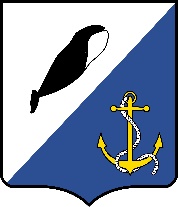 Российская ФедерацияЧукотский автономный округСОВЕТ ДЕПУТАТОВ ПРОВИДЕНСКОГОГОРОДСКОГО ОКРУГА РЕШЕНИЕ(19 сессия 7 созыва)от 31 марта 2023 года                 		   № 159                                  	       пгт. Провидения          Руководствуясь Бюджетным кодексом Российской Федерации, Уставом Провиденского городского округа, Совет депутатов Провиденского городского округаРЕШИЛ:1. Внести в решение Совета депутатов Провиденского городского от 23 декабря 2022 года № 136 «О бюджете Провиденского городского округа на 2023 год» следующие изменения:в абзаце 2 пункта 1 цифры «1 721 125,9» заменить цифрами «1 714 674,3»;в абзаце 3 пункта 1 цифры «1 665 825,9» заменить цифрами «1 790 117,6»; абзац 5 пункта 1 изложить в новой редакции:            «дефицит бюджета Провиденского городского округа в сумме 75 443,3 тыс. рублей.»;в абзаце 2 пункта 4 цифры «1 628 316,7» заменить цифрами «1 620 865,1»;в подпунктах 3, 4 пункта 6 цифры «25,0» заменить цифрами «500,0»;в подпункте 5 пункта 6 цифры «10 000,0» заменить цифрами 5 383,4»;подпункт 1 пункта 7 дополнить абзацем д) следующего содержания:                                                                 д)         «на расходы по оплате лизинговых платежей по договору финансовой аренды в сумме 7 000,0 тыс. рублей»;            1.8.	 пункт 11 изложить в новой редакции:1. Установить, что органы местного самоуправлени и муниципальные учреждения Провиденского городского округа при заключении муниципальных контрактов (контрактов, договоров) о поставке товаров, выполнении работ и оказании услуг в пределах предусмотренных бюджетных ассигнований на 2023 год вправе предусматривать авансовые платежи:          1) в размере до 100 процентов суммы муниципального контракта (контракта, договора), но не более объема бюджетных ассигнований, доведенных на соответствующий финансовый год, – по муниципальным контрактам (контрактам, договорам) об оказании услуг связи, услуг банка, связанных с исполнением публичных нормативных обязательств и предоставлением иных социальных выплат, о подписке на печатные издания и об их приобретении, обучении в учебных заведениях Российской Федерации, обучении на курсах повышения квалификации, профессиональном обучении и дополнительном профессиональном образовании безработных граждан, участии в семинарах, конференциях, конкурсах, за проживание в гостиницах, о приобретении авиа- и железнодорожных билетов, путевок на оздоровление и санаторно-курортное лечение, по договорам обязательного страхования гражданской ответственности владельцев транспортных средств, по государственным контрактам (контрактам, договорам) на оказание услуг по размещению и поддержке ресурсов в сети Интернет, по государственным контрактам (контрактам, договорам) на закупку лекарственных препаратов;2) в размере от 30 до 50 процентов суммы муниципального контракта (контракта, договора), но не более объема предусмотренных бюджетных ассигнований на указанные цели на соответствующий финансовый год, с осуществлением казначейского сопровождения Управлением Федерального казначейства по Чукотскому автономному округу;           3) в размере до 30 процентов суммы муниципального контракта (контракта, договора), но не более объема предусмотренных бюджетных ассигнований на указанные цели на соответствующий финансовый год, – по остальным муниципальным контрактам (контрактам, договорам).         2. Размер авансовых платежей по договорам (муниципальным контрактам), источником финансового обеспечения которых являются субсидии, иные межбюджетные трансферты из федерального бюджета, на поставку товаров (выполнение работ, оказание услуг), заключаемых в целях реализации принятых в установленном порядке решений об осуществлении капитальных вложений в объекты капитального строительства муниципальной собственности Провиденского городского округа, устанавливается в соответствии с нормативными правовыми актами Правительства Российской Федерации.»;  1.9.	в приложении 1 «Поступления прогнозируемых доходов по классификации доходов бюджета на 2023 год» внести следующие изменения:а)	в абзаце:цифры «92 809,2» заменить цифрами «93 809,2»;б)	в абзаце:цифры «83 799,0» заменить цифрами «84 799,0»;в)	в абзаце:цифры «70 602,9» заменить цифрами «71 602,9»;г)	в абзаце:цифры «1 628 316,7» заменить цифрами «1 620 865,1»;д)	в абзаце:цифры «329 147,0» заменить цифрами «321 695,4»;е)	абзацы:исключить;	ж)	в абзаце:цифры «1 721 125,9» заменить цифрами «1 714 674,3»;1.10. приложение 2 «Ведомственная структура расходов бюджета Провиденского городского округа на 2023 год» изложить в новой редакции: 1.12.	приложение 3 «Распределение бюджетных ассигнований по разделам, подразделам, целевым статьям (муниципальным программам Провиденского городского округа и непрограммным направлениям деятельности), группам видов расходов, классификации расходов местного бюджета на 2022 год» изложить в новой редакции:1.11. приложение 4 «Распределение бюджетных ассигнований по целевым статьям (муниципальным программам Провиденского городского округа и непрограммным направлениям деятельности), группам видов расходов, разделам, подразделам классификации расходов местного бюджета на 2023 год» изложить в новой редакции:1.12. приложение 5 «Источники внутреннего финансирования дефицита бюджета Провиденского городского округа на 2023 год» изложить в новой редакции:Источники внутреннего финансирования дефицита бюджета Провиденского городского округа на 2023 годДефицит бюджета Провиденского городского округа на 2023 год составляет – 75 443,3 тыс. рублей. (тыс. руб.)1.13. приложение 6 «Программа муниципальных внутренних заимствований Провиденского городского округа на 2023 год» изложить в новой редакции:2.	Настоящее решение обнародовать на официальном сайте Провиденского городского округа.3.	Настоящее решение вступает в силу с момента обнародования.Председатель Совета депутатовПровиденского городского округа						С.А. ШестопаловГлава Провиденскогогородского округа								Е.В. Подлесный«  » марта 2023 г.О внесении изменений в решение Совета депутатов Провиденского городского округа от 23 декабря 2022 года № 136 «О бюджете Провиденского городского округа на 2023 год»«1 00 00000 00 0000 000НАЛОГОВЫЕ И НЕНАЛОГОВЫЕ ДОХОДЫ92 809,2»«НАЛОГОВЫЕ ДОХОДЫ83 799,0»«1 01 00000 00 0000 000НАЛОГИ НА ПРИБЫЛЬ, ДОХОДЫ70 602,91 01 02000 01 0000 110Налог на доходы физических лиц70 602,9»«2 00 00000 00 0000 000БЕЗВОЗМЕЗДНЫЕ ПОСТУПЛЕНИЯ 1 628 316,72 02 00000 00 0000 000Безвозмездные поступления от других бюджетов бюджетной системы Российской Федерации1 628 316,7»«2 02 20000 00 0000 150Субсидии бюджетам бюджетной системы Российской Федерации (межбюджетные субсидии)329 147,0»«2 02 25590 00 0000 150Субсидии бюджетам на техническое оснащение музеев7 451,62 02 25590 04 0000 150Субсидии бюджетам городских округов техническое оснащение муниципальных музеев7 451,6»«Всего доходов1 721 125,9»«НаименованиеГРБСРЗПРЦСРВРИтогАдминистрация Провиденского городского округа801792 795,6Общегосударственные вопросы80101134 664,2Функционирование высшего должностного лица субъекта Российской Федерации и муниципального образования80101025 681,5Обеспечение функционирования органов местного самоуправления8010102805 681,5Глава Провиденского городского округа801010280 15 681,5Обеспечение деятельности Главы Провиденского городского округа (Расходы на выплаты персоналу в целях обеспечения выполнения функций государственными (муниципальными) органами, казенными учреждениями, органами управления государственными внебюджетными фондами)801010280 1 00 000301005 508,6Обеспечение деятельности Главы Провиденского городского округа (Закупка товаров, работ и услуг для обеспечения государственных (муниципальных) нужд)801010280 1 00 0003020069,9Компенсация расходов на оплату стоимости проезда и провоза багажа в соответствии с Решением Совета депутатов Провиденского городского округа № 250 от 25 декабря 2015 года «О некоторых гарантиях и компенсациях для лиц, работающих в организациях, финансируемых из бюджета Провиденского городского округа и расположенных на территории Провиденского городского округа» (Расходы на выплаты персоналу в целях обеспечения выполнения функций государственными (муниципальными) органами, казенными учреждениями, органами управления государственными внебюджетными фондами)801010280 1 00 10110100103,0Функционирование Правительства Российской Федерации, высших исполнительных органов государственной власти субъектов Российской Федерации, местных администраций801010478 935,6Обеспечение функционирования органов местного самоуправления80101048078 916,6Центральный аппарат органов местного самоуправления801010480 278 916,6Содержание центрального аппарата органов местного самоуправления (Расходы на выплаты персоналу в целях обеспечения выполнения функций государственными (муниципальными) органами, казенными учреждениями, органами управления государственными внебюджетными фондами)801010480 2 00 0011010061 489,3Содержание центрального аппарата органов местного самоуправления (Закупка товаров, работ и услуг для обеспечения государственных (муниципальных) нужд)801010480 2 00 0011020014 002,0Содержание центрального аппарата органов местного самоуправления (Иные бюджетные ассигнования)801010480 2 00 00110800991,7Компенсация расходов на оплату стоимости проезда и провоза багажа в соответствии с Решением Совета депутатов Провиденского городского округа № 250 от 25 декабря 2015 года «О некоторых гарантиях и компенсациях для лиц, работающих в организациях, финансируемых из бюджета Провиденского городского округа и расположенных на территории Провиденского городского округа» (Расходы на выплаты персоналу в целях обеспечения выполнения функций государственными (муниципальными) органами, казенными учреждениями, органами управления государственными внебюджетными фондами)801010480 2 00 101101002 167,0Осуществление учета граждан в связи с переселением (Расходы на выплаты персоналу в целях обеспечения выполнения функций государственными (муниципальными) органами, казенными учреждениями, органами управления государственными внебюджетными фондами)801010480 2 00 4301010046,5Обеспечение деятельности административных комиссий (Расходы на выплаты персоналу в целях обеспечения выполнения функций государственными (муниципальными) органами, казенными учреждениями, органами управления государственными внебюджетными фондами)801010480 2 00 43040100218,9Субвенции на обеспечение деятельности административных комиссий (Закупка товаров, работ и услуг для государственных (муниципальных) нужд)801010480 2 00 430402001,2Выполнение отдельных обязательств муниципального образования80101048219,0Иные непрограммные мероприятия801010482 119,0Расходы по уплате штрафов, пеней801010482 1 0519,0Погашение образовавшихся задолженностей (Иные бюджетные ассигнования)801010482 1 05 8019080019,0Судебная система80101052,2Обеспечение функционирования органов местного самоуправления8010105802,2Осуществление полномочий по составлению (изменению) списков кандидатов в присяжные заседатели801010580 32,2Осуществление полномочий по составлению (изменению) списков кандидатов в присяжные заседатели федеральных судов общей юрисдикции в Российской Федерации (Закупка товаров, работ и услуг для государственных (муниципальных) нужд)801010580 3 00 512002002,2Другие общегосударственные вопросы801011350 044,9Муниципальная программа «Управление муниципальными финансами и имуществом Провиденского городского округа в 2020-2024 годах»8010113031 279,4Подпрограмма «Управление резервными средствами местного бюджета»801011303 1300,0Основное мероприятие «Управление средствами резервного фонда»801011303 1 01300,0Резервный фонд Администрации Провиденского городского округа (Иные бюджетные ассигнования)801011303 1 01 20020800300,0Подпрограмма «Управление муниципальным имуществом Провиденского городского округа»801011303 2979,4Основное мероприятие «Управление объектами муниципального имущества казны Провиденского городского округа»801011303 2 01979,4Содержание и обслуживание казны Провиденского городского округа (Закупка товаров, работ и услуг для государственных (муниципальных) нужд)801011303 2 01 20040200979,4Выполнение отдельных обязательств муниципального образования80101138048 259,2Обеспечение деятельности технического персонала органов местного самоуправления801011380 448 259,2Компенсация расходов на оплату стоимости проезда и провоза багажа в соответствии с Решением Совета депутатов Провиденского городского округа № 250 от 25 декабря 2015 года «О некоторых гарантиях и компенсациях для лиц, работающих в организациях, финансируемых из бюджета Провиденского городского округа и расположенных на территории Провиденского городского округа» (Расходы на выплаты персоналу в целях обеспечения выполнения функций государственными (муниципальными) органами, казенными учреждениями, органами управления государственными внебюджетными фондами)801011380 4 00 101101001 823,0Управление делами администрации (Расходы на выплаты персоналу в целях обеспечения выполнения функций государственными (муниципальными) органами, казенными учреждениями, органами управления государственными внебюджетными фондами)801011380 4 00 М993010030 384,9Управление делами администрации (Закупка товаров, работ и услуг для обеспечения государственных (муниципальных) нужд)801011380 4 00 М993020016 029,4Управление делами администрации (Иные бюджетные ассигнования)801011380 4 00 М993080021,9Выполнение отдельных обязательств муниципального образования801011382506,3Иные непрограммные мероприятия801011382 1506,3Исполнение судебных актов по искам о взыскании денежных средств (Иные бюджетные ассигнования)801011382 1 04 801808008,3Погашение образовавшихся задолженностей (Иные бюджетные ассигнования)801011382 1 05 80190800498,0Национальная безопасность и правоохранительная деятельность801033 366,0Органы юстиции8010304916,0Обеспечение функционирования органов местного самоуправления801030480916,0Осуществление полномочий Российской Федерации по государственной регистрации актов гражданского состояния801030480 5916,0Осуществление переданных органам государственной власти субъектов Российской Федерации в соответствии с пунктом 1 статьи 4 Федерального закона от 15 ноября 1997 года № 143-ФЗ «Об актах гражданского состояния» полномочий Российской Федерации на государственную регистрацию актов гражданского состояния (Расходы на выплаты персоналу в целях обеспечения выполнения функций государственными (муниципальными) органами, казенными учреждениями, органами управления государственными внебюджетными фондами)801030480 5 00 59300100916,0Защита населения и территории от чрезвычайных ситуаций природного и техногенного характера, гражданская оборона80103091 000,0Муниципальная программа «Создание резерва материальных ресурсов для ликвидации чрезвычайных ситуаций природного и техногенного характера муниципального уровня на территории Провиденского городского округа в 2023-2025 годах» 8010309211 000,0Основное мероприятие "Приобретение и доставка  материальных ресурсов в целях создания резервов для ликвидации чрезвычайных ситуаций природного и техногенного характера муниципального уровня на территории Провиденского городского округа на 2023-2025 годы"801030921 0 011 000,0Приобретение и доставка  материальных ресурсов в целях создания резервов для ликвидации чрезвычайных ситуаций природного и техногенного характера муниципального уровня (Закупка товаров, работ и услуг для обеспечения государственных (муниципальных) нужд)801030921 0 01 801402001 000,0Обеспечение пожарной безопасности80103101 000,0Муниципальная программа "Обеспечение добровольной пожарной охраны Провиденского городского округа снаряжением и имуществом на 2021-2025 годы"801031005400,0Основное мероприятие "Материально-техническое обеспечение добровольных пожарных формирований в Провиденском городском округе"801031005 0 01400,0Расходы на обеспечение добровольной пожарной охраны (Закупка товаров, работ и услуг для государственных (муниципальных) нужд)801031005 0 01 80150200400,0Выполнение отдельных обязательств муниципального образования801031082600,0Иные непрограммные мероприятия801031082 1600,0Основное мероприятие "Содержание пожарного  автомобиля на территории Провиденского городского округа"801031082 1 03600,0Субсидии на финансовое возмещение затрат, связанных с содержанием пожарного автомобиля  (Закупка товаров, работ и услуг для государственных (муниципальных) нужд)801031082 1 03 80300200600,0Другие вопросы в области национальной безопасности и правоохранительной деятельности8010314450,0Муниципальная программа «Противодействие терроризму и экстремизму в Провиденском городском округе на 2021-2025 годы»801031401450,0Основное мероприятие «Осуществление мер по противодействию терроризму и экстремизму» 801031401 0 01450,0Расходы на осуществление мер по противодействию терроризму и экстремизму (Закупка товаров, работ и услуг для государственных (муниципальных) нужд)801031401 0 01 20121200450,0Национальная экономика80104220 971,4Сельское хозяйство и рыболовство80104051 000,0Муниципальная программа «Развитие традиционных видов деятельности на территории Провиденского городского округа на 2022-2024 годы»8010405201 000,0Подпрограмма «Развитие северного оленеводства в Провиденском городском округе»801040520 1500,0Основное мероприятие "Улучшение условий труда работников северного оленеводства"801040520 1 01500,0Субсидии на финансовое обеспечение (возмещение) затрат по обустройству перевалочных баз, обеспечению материально-техническими средствами, продуктами питания оленеводческих бригад (Иные бюджетные ассигнования) 801040520 1 01 80280800500,0Подпрограмма «Развитие морского зверобойного промысла в Провиденском городском округе»801040520 2500,0Основное мероприятие "Улучшение условий труда работников морского зверобойного промысла"801040520 2 01500,0Субсидии на финансовое обеспечение (возмещение) затрат по обустройству баз, обеспечению техническими средствами, морских охотников в Провиденском городском округе (Предоставление субсидий бюджетным, автономным учреждениям и иным некоммерческим организациям) 801040520 2 01 80290600500,0Дорожное хозяйство (дорожные фонды)8010409139 124,2Муниципальная программа «Комплексное благоустройство территории Провиденского городского округа на 2022-2024 годы»801040910139 124,2Подпрограмма «Содержание дорог в населенных пунктах Провиденского городского округа»801040910 521 328,1Основное мероприятие "Обеспечение проезда транспорта по дорогам общего пользования в населенных пунктах Провиденского городского округа"801040910 5 0121 328,1Расходы на содержание автомобильных дорог и инженерных сооружений на них в границах городских округов в рамках благоустройства (Закупка товаров, работ и услуг для государственных (муниципальных) нужд)801040910 5 01 8022020021 328,1Подпрограмма "Содержание дорог местного значения Провиденского гоородского округа"801040910 612 596,4Основное мероприятие "Обеспечение проезда транспорта по дорогам местного значения Провиденского городского округа"801040910 6 0112 596,4Расходы на обеспечение дорожной деятельности (Закупка товаров, работ и услуг для государственных (муниципальных) нужд)801040910 6 01 8026020012 596,4Подпрограмма "Содержание дорожного хозяйства и транспортной системы Провиденского городского округа"801040910 7105 199,7Основное мероприятие "Обеспечение деятельности подведомственного бюджетного учреждения"801040910 7 01105 199,7Компенсация расходов на оплату стоимости проезда и провоза багажа в соответствии с Решением Совета депутатов Провиденского городского округа № 250 от 25 декабря 2015 года «О некоторых гарантиях и компенсациях для лиц, работающих в организациях, финансируемых из бюджета Провиденского городского округа и расположенных на территории Провиденского городского округа» (Предоставление субсидий бюджетным, автономным учреждениям и иным некоммерческим организациям)801040910 7 01 101106001 305,0Расходы на обеспечение деятельности бюджетного учреждения, осуществляющего деятельность в сфере дорожного хозяйства (Предоставление субсидий бюджетным, автономным учреждениям и иным некоммерческим организациям)801040910 7 01 8016060053 764,1Субсидии на финансовое обеспечение затрат по оплате лизинговых платежей по договору финансовой аренды (Предоставление субсидий бюджетным, автономным учреждениям и иным некоммерческим организациям)801040910 7 01 8009060042 130,6Субсидии на финансовое обеспечение затрат по ремонту дорожного покрытия (Предоставление субсидий бюджетным, автономным учреждениям и иным некоммерческим организациям)801040910 7 01 803306008 000,0Другие вопросы в области национальной экономики801041280 847,2Муниципальная программа «Стимулирование экономической активности населения Провиденского городского округа на 2022-2024 годы»80104120420 000,0Подпрограмма "Поддержка хозяйствующих субъектов, осуществляющих доставку и реализацию через торговые сети в Провиденском городском округе продовольственных товаров с ограниченными сроками реализации авиатранспортом"801041204 320 000,0Основное мероприятие "Предоставление финансовой поддержки торговым предприятиям,  осуществляющим поставку и реализацию группы продовольственных товаров с ограниченным сроком годности"801041204 3 0120 000,0Субсидии в целях финансового обеспечения (возмещения) части затрат по доставке в  Провиденский городской округ отдельных групп продовольственных товаров с ограниченным сроком реализации (Иные бюджетные ассигнования)801041204 3 01 8010080020 000,0Муниципальная программа «Развитие пищевой промышленности на территории Провиденского городского округа на 2019-2023 годы»80104120660 847,2Подпрограмма "Финансовая поддержка производителей социально-значимых видов хлеба"801041206 18 753,8Основное мероприятие "Предоставление финансовой поддержки юридическим лицам и индивидуальным предпринимателям осуществляющих производство социально-значимых видов хлеба на территории Провиденского городского округа"801041206 1 018 753,8Субсидии на финансовое обеспечение (возмещение) части затрат в связи с производством социально-значимых видов хлеба в Провиденском городском округе (Иные бюджетные ассигнования)801041206 1 01 S22008008 753,8Подпрограмма "Финансовая поддержка торговых предприятий, реализующих населению социально значимые продовольственные товары"801041206 352 093,4Основное мероприятие "Обеспечение жителей городского округа социально-значимыми продовольственными товарами"801041206 3 0152 093,4Субсидии на финансовое обеспечение (возмещение) части затрат в связи обеспечением населения Провиденского городского округа социально-значимыми продовольственными товарами (Иные бюджетные ассигнования)801041206 3 01 S212080052 093,4Жилищно-коммунальное хозяйство80105414 184,2Жилищное хозяйство8010501353 318,9Муниципальная программа «Проведение ремонта жилищного фонда Провиденского городского округа на 2022-2024 годы»80105010850 766,7Основное мероприятие "Финансирование работ по  ремонту жилищного фонда Провиденского городского округа"801050108 0 0146 742,2Расходы на ремонт муниципального жилищного фонда (Закупка товаров, работ и услуг для государственных (муниципальных) нужд)801050108 0 01 8201020046 742,2Основное мероприятие "Содержание жилищного хозяйства"801050108 0 024 024,5Взносы в фонд капитального ремонта жилищного фонда (Закупка товаров, работ и услуг для государственных (муниципальных) нужд)801050108 0 02 820202004 024,5Муниципальная программа «Поддержка жилищно-коммунального хозяйства в Провиденском городском округе на 2023-2025 годы»8010501127 987,0Подпрограмма "Поддержка муниципальных организаций жилищно-коммунального хозяйства, предоставляющих населению жилищные услуги на 2023 - 2025 годы"801050112 27 987,0Основное мероприятие "Устойчивое функционирование предприятий, предоставляющих жилищно - коммунальные услуги населению Провиденского городского округа"801050112 2 017 987,0Субсидии на финансовое обеспечение (возмещение) затрат в связи с оказанием услуг по содержанию и ремонту жилищного фонда (Иные бюджетные ассигнования)801050112 2 01 810408007 987,0Муниципальная программа «Переселение граждан из аварийного жилищного фонда Провиденского городского округа в 2020-2023 годах»801050118293 761,6Основное мероприятие "Содержание жилищного хозяйства"801050118 0 015 310,6Расходы на выполнение ремонта жилых помещений муниципального жилищного фонда, а также реконструкции зданий для перевода нежилых помещений в категорию жилых помещений (Закупка товаров, работ и услуг для государственных (муниципальных) нужд)801050118 0 01 S23802005 310,6Основное мероприятие "Приобретение (выкуп) жилых помещений, необходимых для переселения граждан  из аварийного жилищного фонда"801050118 0 0210 274,7Субсидии на выкуп жилых помещений для переселения граждан из аварийного жилья, а также предоставления гражданам, состоящим на учете в качестве нуждающихся в улучшении жилищных условий (Капитальные вложения в объекты государственной (муниципальной) собственности)801050118 0 02 S240040010 274,7Федеральный проект "Жилье"801050118 0 F1223 448,1Субсидии на обеспечение мероприятий по развитию жилищного строительства (Капитальные вложения в объекты государственной (муниципальной) собственности)801050118 0 F1 S2280400223 448,1Федеральный проект "Обеспечение устойчивого сокращения непригодного для проживания жилого фонда"801050118 0 F354 728,2Субсидии на обеспечение устойчивого сокращения непригодного для проживая жилого фонда за счет средств окружного бюджета в целях выполнения условий софинансирования по средствам Фонда содействия реформированию жилищно-коммунального хозяйства (Капитальные вложения в объекты государственной (муниципальной) собственности)801050118 0 F3 6748440054 673,4Обеспечение устойчивого сокращения непригодного для проживания жилого фонда за счет средств окружного бюджета в целях выполнения условий софинансирования по средствам Фонда содействия реформированию жилищно-коммунального хозяйства за счет средств местного бюджета (Капитальные вложения в объекты государственной (муниципальной) собственности)801050118 0 F3 6748S40054,8Муниципальная программа «Энергосбережение и повышение энергетической эффективности в Провиденском городском округе на 2021-2023 годы»801050122100,0Основное мероприятие "Возмещение затрат нанимателей муниципального жилого фонда на приобретение и установку приборов учета коммунальных ресурсов"801050122 0 01100,0Эффективное использование топливно-энергетических ресурсов на территории Провиденского городского округа (Социальное обеспечение и иные выплаты населению)801050122 0 01 80170300100,0Муниципальная программа «Развитие индивидуального жилищного строительства в Провиденском городском округе в 2022-2024 годах»801050124703,6Основное мероприятие "Оказание поддержки гражданам при индивидуальном строительстве жилья"801050124 0 01703,6Субсидии на содействие развитию индивидуального жилищного строительства на территории Провиденского городского округа  (Социальное обеспечение и иные выплаты населению)801050124 0 01 80350300703,6Коммунальное хозяйство801050229 452,2Муниципальная программа «Поддержка жилищно-коммунального хозяйства в Провиденском городском округе на 2023-2025 годы»80105021224 068,8Подпрограмма "Поддержка низкорентабельных бань в Провиденском городском округе на 2023 – 2025 годы"801050212 19 973,9Основное мероприятие "Реализация полномочий Провиденского городского округа по организации жилищно-коммунального обслуживания"801050212 1 019 973,9Субсидии на возмещение недополученных доходов по содержанию низкорентабельных бань (Иные бюджетные ассигнования)801050212 1 01 810608009 973,9Подпрограмма "Поддержка муниципальных организаций жилищно-коммунального хозяйства, предоставляющих населению жилищные услуги на 2023 - 2025 годы"801050212 27 000,0Основное мероприятие "Устойчивое функционирование предприятий, предоставляющих жилищно - коммунальные услуги населению Провиденского городского округа"801050212 2 017 000,0Расходы по оплате лизинговых платежей по договору финансовой аренды (Закупка товаров, работ и услуг для государственных (муниципальных) нужд)801050212 2 01 800802007 000,0Подпрограмма «Поддержка организаций, предоставляющих населению услуги по нецентрализованному водоотведению"801050212 37 094,9Основное мероприятие "Улучшение благополучия населения и санитарной обстановки в Провиденском городском округе"801050212 3 017 094,9Субсидии на возмещение недополученных доходов в связи с оказанием услуг по нецентрализованному водоотведению (Иные бюджетные ассигнования)801050212 3 01 810508007 094,9Муниципальная программа «Обеспечение населения Провиденского городского округа твердым печным топливом на 2023-2025 годы»8010502155 383,4Основное мероприятие "Предоставление субсидии юридическим лицам в целях финансового возмещения недополученных доходов в связи с оказанием услуг по снабжению населения твердым печным топливом"801050215 0 015 383,4Субсидии на финансовое возмещение недополученных доходов в связи с оказанием услуг по снабжению населения твердым печным топливом (Иные бюджетные ассигнования)801050215 0 01 810708005 383,4Благоустройство801050323 044,8Муниципальная программа «Управление муниципальными финансами и имуществом Провиденского городского округа в 2020-2024 годах»801050303212,0Подпрограмма "Развитие инициативного бюджетирования на территории Провиденского городского округа"801050303 3212,0Основное мероприятие "Реализация инициативного бюджетирования в Провиденском городском округе"801050303 3 01212,0Финансовое обеспечение проектов инициативного бюджетирования (Закупка товаров, работ и услуг для обеспечения государственных (муниципальных) нужд)801050303 3 01 S2100200212,0Муниципальная программа «Комплексное благоустройство территории Провиденского городского округа на 2022-2024 годы»80105031022 801,8Подпрограмма «Организация уличного освещения в населенных пунктах Провиденского городского округа»801050310 1 2 485,4Основное мероприятие "Создание благоприятных и комфортных условий для проживания, и отдыха населения в Провиденском городском округе"801050310 1 012 485,4Расходы на уличное освещение (Закупка товаров, работ и услуг для государственных (муниципальных) нужд)801050310 1 01 802102002 485,4Подпрограмма «Озеленение территории Провиденского городского округа»801050310 2256,6Основное мероприятие "Улучшение санитарного и экологического состояния населенных пунктов"801050310 2 01256,6Расходы на озеленение (Закупка товаров, работ и услуг для государственных (муниципальных) нужд)801050310 2 01 80230200256,6Подпрограмма «Содержание мест захоронения»801050310 3989,0Основное мероприятие "Содержание мест захоронения расположенных на территории Провиденского городского округа в надлежащем состоянии"801050310 3 01989,0Организация и содержание мест захоронения (Закупка товаров, работ и услуг для государственных (муниципальных) нужд)801050310 3 01 80240200989,0Подпрограмма «Прочее благоустройство территории Провиденского городского округа»801050310 419 070,8Основное мероприятие "Достижение целей по приведению улиц и дворов в состояние, соответствующее современным требованиям и стандартам"801050310 4 0111 570,8Прочие мероприятия по благоустройству (Закупка товаров, работ и услуг для государственных (муниципальных) нужд)801050310 4 01 8025020011 570,8Федеральный проект "Обеспечение устойчивого сокращения непригодного для проживания жилого фонда"801050310 4 F37 500,0Реализация мероприятий планов социального развития центров экономического роста субъектов Российской Федерации, входящих в состав Дальневосточного федерального округа (Закупка товаров, работ и услуг для государственных (муниципальных) нужд)801050310 4 F3 L50502007 500,0Выполнение отдельных обязательств муниципального образования80105038231,0Иные непрограммные мероприятия801050382 131,0Расходы по уплате штрафов, пеней801050382 1 0531,0Погашение образовавшихся задолженностей (Иные бюджетные ассигнования)801050382 1 05 8019080031,0Другие вопросы в области жилищно-коммунального хозяйства80105058 368,3Муниципальная программа «Возмещение стоимости услуг по погребению в Провиденском городском округе на 2023-2025 годы»8010505094 750,0Основное мероприятие "Организация и проведение ритуальных услуг"801050509 0 014 750,0Субсидии на финансовое обеспечение (возмещение) части затрат в связи с оказанием услуг по погребению в Провиденском городском округе  (Иные бюджетные ассигнования)801050509 0 01 802708004 750,0Муниципальная программа «Комплексное благоустройство территории Провиденского городского округа на 2022-2024 годы»8010505103 618,3Подпрограмма «Прочее благоустройство территории Провиденского городского округа»801050510 43 618,3Основное мероприятие "Снос многоквартирных жилых домов в пгт. Провидения"801050510 4 023 618,3Проведение работ по сносу муниципального нежилого здания (Закупка товаров, работ и услуг для государственных (муниципальных) нужд)801050510 4 02 803102003 618,3Социальная политика8011019 609,8Охрана семьи и детства801100419 079,0Муниципальная программа «Обеспечение жилыми помещениями детей-сирот и детей, оставшихся без попечения родителей в Провиденском городском округе в 2021-2023 годах»80110041719 079,0Основное мероприятие "Закупка жилых помещений для формирования специализированного жилищного фонда для обеспечения детей-сирот и детей, оставшихся без попечения родителей в соответствии с действующим законодательством Российской Федерации"801100417 0 0119 079,0Субвенции на предоставление жилых помещений детям-сиротам и детям, оставшимся без попечения родителей, лицам из их числа по договорам найма специализированных жилых помещений (Закупка товаров, работ и услуг для государственных (муниципальных) нужд)801100417 0 01 Z082Д20015 979,0Субвенции на предоставление жилых помещений детям-сиротам и детям, оставшимся без попечения родителей, лицам из их числа по договорам найма специализированных жилых помещений (Капитальные вложения в объекты государственной (муниципальной) собственности)801100417 0 01 Z082Д4003 100,0Другие вопросы в области социальной политики8011006530,8Муниципальная программа «Управление муниципальными финансами и имуществом Провиденского городского округа в 2020-2024 годах»801100603530,8Подпрограмма «Управление резервными средствами местного бюджета»801100603 1530,8Основное мероприятие «Управление средствами резервного фонда»801100603 1 01530,8Резервный фонд Администрации Провиденского городского округа ((Закупка товаров, работ и услуг для государственных (муниципальных) нужд)801100603 1 01 2002020090,5Резервный фонд Администрации Провиденского городского округа (Социальное обеспечение и иные выплаты населению)801100603 1 01 20020300440,3Управление социальной политики администрации Провиденского городского округа804936 774,3Общегосударственные вопросы804012 047,7Функционирование Правительства Российской Федерации, высших исполнительных органов государственной власти субъектов Российской Федерации, местных администраций80401042 047,7Муниципальная программа «Развитие образования, культуры, молодёжной политики и спорта Провиденского городского округа в 2020-2024 годах»8040104022 047,7Подпрограмма «Обеспечение деятельности муниципальных органов и подведомственных учреждений»804010402 П 2 047,7Основное мероприятие «Обеспечение функционирования органов муниципального образования»804010402 П 012 047,7Субвенции на обеспечение деятельности комиссий по делам несовершеннолетних (Расходы на выплаты персоналу в целях обеспечения выполнения функций государственными (муниципальными) органами, казенными учреждениями, органами управления государственными внебюджетными фондами)804010402 П 01 430201002 035,7Субвенции на обеспечение деятельности комиссий по делам несовершеннолетних (Закупка товаров, работ и услуг для государственных (муниципальных) нужд)804010402 П 01 4302020012,0Образование80407749 132,9Дошкольное образование804070192 086,8Муниципальная программа «Развитие образования, культуры, молодёжной политики и спорта Провиденского городского округа в 2020-2024 годах»80407010292 086,8Подпрограмма «Обеспечение деятельности муниципальных органов и подведомственных учреждений»804070102 П92 086,8Основное мероприятие «Обеспечение функционирования муниципальных бюджетных и автономных учреждений»804070102 П 0292 086,8Компенсация расходов на оплату стоимости проезда и провоза багажа в соответствии с Решением Совета депутатов Провиденского городского округа № 250 от 25 декабря 2015 года «О некоторых гарантиях и компенсациях для лиц, работающих в организациях, финансируемых из бюджета Провиденского городского округа и расположенных на территории Провиденского городского округа» (Предоставление субсидий бюджетным, автономным учреждениям и иным некоммерческим организациям)804070102 П 02 101106002 148,0Субвенции на предоставление мер социальной поддержки по оплате жилого помещения и коммунальных услуг работникам в соответствии с Законом Чукотского автономного округа от 4 декабря 2014 года № 122-ОЗ "О мерах социальной поддержки работников (специалистов) бюджетной сферы, работающих и проживающих в сельских населенных пунктах, рабочих поселках (поселках городского типа) Чукотского автономного округа" (Предоставление субсидий бюджетным, автономным учреждениям и иным некоммерческим организациям)804070102 П 02 43050600430,0Расходы на обеспечение деятельности (оказание услуг) учреждений   дошкольного образования (Предоставление субсидий бюджетным, автономным учреждениям и иным некоммерческим организациям)804070102 П 02 С990160078 418,4Расходы на обеспечение деятельности (оказание услуг) детским дошкольным учреждениям (Предоставление субсидий бюджетным, автономным учреждениям и иным некоммерческим организациям)804070102 П 02 М990160011 090,4Общее образование8040702538 320,7Муниципальная программа «Развитие образования, культуры, молодёжной политики и спорта Провиденского городского округа в 2020-2024 годах»804070202530 909,6Подпрограмма «Молодежь Провиденского городского округа»804070202 12 000,0Основное мероприятие "Молодежная политика и организация отдыха детей"804070202 1 032 000,0Расходы на перевозку детей, персонала образовательных учреждений и доставка грузов (Предоставление субсидий бюджетным, автономным учреждениям и иным некоммерческим организациям)804070202 1 03 800606002 000,0Подпрограмма «Развитие образования на территории Провиденского городского округа»804070202 24 404,9Основное мероприятие «Материальное обеспечение отраслей образования, культуры, спорта и туризма»804070202 2 011 001,0Софинансирование на приобретение оборудования и товарно-материальных ценностей для нужд муниципальных образовательных организаций (Предоставление субсидий бюджетным, автономным учреждениям и иным некоммерческим организациям)804070202 2 01 S23206001 001,0Основное мероприятие  "Обеспечение безопасности в образовательных организациях"804070202 2 033 403,9Субсидии на обеспечение безопасности образовательных организаций (Предоставление субсидий бюджетным, автономным учреждениям и иным некоммерческим организациям)804070202 2 03 S255Д6003 403,9Подпрограмма «Культура Провиденского городского округа»804070202 3200,2Основное мероприятие «Материальное обеспечение отраслей образования, культуры, спорта и туризма»804070202 3 02200,2Субсидии на поддержку школьных театров (Предоставление субсидий бюджетным, автономным учреждениям и иным некоммерческим организациям)804070202 3 02 S256Д600200,2Подпрограмма «Развитие физической культуры и спорта в Провиденском городском округе»804070202 41 317,8Федеральный проект "Успех каждого ребенка"804070202 4 E21 317,8Субсидии на обновление материально-технической базы для организации учебно-исследовательской, научно-практической, творческой деятельности, занятий физической культурой и спортом в образовательных организациях804070202 4 E2 5098Д6001 317,8Подпрограмма «Обеспечение деятельности муниципальных органов и подведомственных учреждений»804070202 П522 986,7Основное мероприятие "Обеспечение функционирования муниципальных бюджетных и автономных учреждений"804070202 П 02522 986,7Компенсация расходов на оплату стоимости проезда и провоза багажа в соответствии с Решением Совета депутатов Провиденского городского округа № 250 от 25 декабря 2015 года «О некоторых гарантиях и компенсациях для лиц, работающих в организациях, финансируемых из бюджета Провиденского городского округа и расположенных на территории Провиденского городского округа» (Предоставление субсидий бюджетным, автономным учреждениям и иным некоммерческим организациям)804070202 П 02 1011060010 949,0Компенсация расходов на оплату стоимости переезда и провоза багажа в соответствии с Решением Совета депутатов Провиденского городского округа № 250 от 25 декабря 2015 года «О некоторых гарантиях и компенсациях для лиц, работающих в организациях, финансируемых из бюджета Провиденского городского округа и расположенных на территории Провиденского городского округа» (Предоставление субсидий бюджетным, автономным учреждениям и иным некоммерческим организациям)804070202 П 02 1012060031,5Субвенции на предоставление мер социальной поддержки по оплате жилого помещения и коммунальных услуг работникам в соответствии с Законом Чукотского автономного округа от 4 декабря 2014 года № 122-ОЗ "О мерах социальной поддержки работников (специалистов) бюджетной сферы, работающих и проживающих в сельских населенных пунктах, рабочих поселках (поселках городского типа) Чукотского автономного округа" (Предоставление субсидий бюджетным, автономным учреждениям и иным некоммерческим организациям)804070202 П 02 430506002 822,8Межбюджетные трансферты бюджетам городских округов на ежемесячное денежное вознаграждение за классное руководство педагогическим работникам государственных и муниципальных общеобразовательных организаций (Предоставление субсидий бюджетным, автономным учреждениям и иным некоммерческим организациям)804070202 П 02 5303160011 561,8Расходы на обеспечение деятельности (оказание услуг) школ - детских садов, школ начальных, неполных средних и средних (Предоставление субсидий бюджетным, автономным учреждениям и иным некоммерческим организациям)804070202 П 02 С9902600193 917,9Расходы на обеспечение деятельности (оказание услуг) школ - детских садов, школ начальных, неполных средних и средних (Предоставление субсидий бюджетным, автономным учреждениям и иным некоммерческим организациям)804070202 П 02 М990260078 105,1Расходы на обеспечение деятельности (оказание услуг) школ- интернатов (Предоставление субсидий бюджетным, автономным учреждениям и иным некоммерческим организациям)804070202 П 02 С9903600180 570,4Расходы на обеспечение деятельности (оказание услуг) школ - интернатов (Предоставление субсидий бюджетным, автономным учреждениям и иным некоммерческим организациям)804070202 П 02 М990360045 028,2Муниципальная программа «Организация питания воспитанников и обучающихся образовательный организаций Провиденского городского округа на 2019-2024 годы»8040702077 411,1Основное мероприятие "Совершенствование системы организации питания воспитанников и обучающихся в образовательных организациях"804070207 0 017 411,1Субсидии на организацию бесплатного горячего питания для обучающихся, осваивающих образовательные программы начального общего образования (Предоставление субсидий бюджетным, автономным учреждениям и иным некоммерческим организациям)804070207 0 01 L304Д6007 411,1Дополнительное образование детей8040703111 394,2Муниципальная программа «Развитие образования, культуры, молодёжной политики и спорта Провиденского городского округа в 2020-2024 годах»804070302111 394,2Подпрограмма «Культура Провиденского городского округа»804070302 3 1 949,7Основное мероприятие «Обеспечение участия жителей Провиденского городского округа в культурно-массовых мероприятиях»804070302 3 01270,0Проведение культурно-массовых мероприятий (Предоставление субсидий бюджетным, автономным учреждениям и иным некоммерческим организациям)804070302 3 01 80020600270,0Основное мероприятие «Создание условий для массового отдыха жителей Провиденского городского округа и организация обустройства мест отдыха населения»804070302 3 031 679,7Субсидии на приобретение малых архитектурных форм (Предоставление субсидий бюджетным, автономным учреждениям и иным некоммерческим организациям)804070302 3 03 803406001 679,7Подпрограмма «Обеспечение деятельности муниципальных органов и подведомственных учреждений»804070302 П109 444,5Основное мероприятие «Обеспечение функционирования муниципальных бюджетных и автономных учреждений804070302 П 02109 444,5Компенсация расходов на оплату стоимости проезда и провоза багажа в соответствии с Решением Совета депутатов Провиденского городского округа № 250 от 25 декабря 2015 года «О некоторых гарантиях и компенсациях для лиц, работающих в организациях, финансируемых из бюджета Провиденского городского округа и расположенных на территории Провиденского городского округа» (Предоставление субсидий бюджетным, автономным учреждениям и иным некоммерческим организациям)804070302 П 02 101106001 525,0Компенсация расходов на оплату стоимости переезда и провоза багажа в соответствии с Решением Совета депутатов Провиденского городского округа № 250 от 25 декабря 2015 года «О некоторых гарантиях и компенсациях для лиц, работающих в организациях, финансируемых из бюджета Провиденского городского округа и расположенных на территории Провиденского городского округа» (Предоставление субсидий бюджетным, автономным учреждениям и иным некоммерческим организациям)804070302 П 02 1012060076,9Субвенции на предоставление мер социальной поддержки по оплате жилого помещения и коммунальных услуг работникам в соответствии с Законом Чукотского автономного округа от 4 декабря 2014 года № 122-ОЗ "О мерах социальной поддержки работников (специалистов) бюджетной сферы, работающих и проживающих в сельских населенных пунктах, рабочих поселках (поселках городского типа) Чукотского автономного округа" (Предоставление субсидий бюджетным, автономным учреждениям и иным некоммерческим организациям)804070302 П 02 43050600550,0Расходы на обеспечение деятельности (оказание услуг) учреждений по внешкольной работе с детьми (Предоставление субсидий бюджетным, автономным учреждениям и иным некоммерческим организациям)804070302 П 02 С990460090 532,7Расходы на обеспечение деятельности (оказание услуг) учреждений по внешкольной работе с детьми (Предоставление субсидий бюджетным, автономным учреждениям и иным некоммерческим организациям)804070302 П 02 М990460016 759,9Молодёжная политика и оздоровление детей80407076 489,3Муниципальная программа «Развитие образования, культуры, молодёжной политики и спорта Провиденского городского округа в 2020-2024 годах»8040707026 489,3Подпрограмма «Молодежь Провиденского городского округа»804070702 16 489,3Основное мероприятие «Обеспечение участия в массовых мероприятиях детей и молодежи Провиденского городского округа»804070702 1 01566,0Организация и проведение муниципальных массовых мероприятий, конкурсов, слетов (Закупка товаров, работ и услуг для государственных (муниципальных) нужд)804070702 1 01 80040200216,0Организация и проведение муниципальных массовых мероприятий, конкурсов, слетов (Социальное обеспечение и иные выплаты населению)804070702 1 01 80040300350,0Основное мероприятие «Организация питания детей в период летней оздоровительной программы»804070702 1 025 923,3Субсидии на реализацию мероприятий по проведению оздоровительной кампании детей, находящихся в трудной жизненной ситуации (Предоставление субсидий бюджетным, автономным учреждениям и иным некоммерческим организациям)804070702 1 02 S215Д6005 923,3Другие вопросы в области образования8040709841,9Муниципальная программа «Развитие образования, культуры, молодёжной политики и спорта Провиденского городского округа в 2020-2024 годах»804070902841,9Подпрограмма «Развитие образования на территории Провиденского городского округа»804070902 2540,9Основное мероприятие «Материальное обеспечение отраслей образования, культуры, спорта и туризма»804070902 2 01126,0Субсидии на приобретение материальных ресурсов, обеспечивающих развитие инфраструктуры образования (Предоставление субсидий бюджетным, автономным учреждениям и иным некоммерческим организациям)804070902 2 01 80130600126,0Основное мероприятие «Обеспечение участия в конкурсах, олимпиадах детей и молодежи»804070902 2 02100,0Выплата премий талантливой молодежи и одаренным детям на территории Провиденского городского округа (Социальное обеспечение и иные выплаты населению)804070902 2 02 80110300100,0Федеральный проект "Патриотическое воспитание граждан Российской Федерации"804070902 2 ЕВ314,9Субсидия на проведение мероприятий по обеспечению деятельности советников директора по воспитанию и взаимодействию с детскими общественными объединениями в общеобразовательных организациях (Предоставление субсидий бюджетным, автономным учреждениям и иным некоммерческим организациям)804070902 2 ЕВ 51790600314,9Подпрограмма «Обеспечение деятельности муниципальных органов и подведомственных учреждений»804070902 П301,0Субсидии на проведение государственной итоговой аттестации, олимпиад и мониторинга в сфере образования (Предоставление субсидий бюджетным, автономным учреждениям и иным некоммерческим организациям)804070902 П 01 00280600301,0Культура, кинематография80408133 093,1Культура8040801133 093,1Муниципальная программа «Развитие образования, культуры, молодёжной политики и спорта Провиденского городского округа в 2020-2024 годах»804080102133 093,1Подпрограмма «Молодежь Провиденского городского округа»804080102 1297,8Основное мероприятие «Обеспечение участия в массовых мероприятиях детей и молодежи Провиденского городского округа»80408012 101297,8Субсидии на поддержку кадетского движения в Чукотском автономном округе (Предоставление субсидий бюджетным, автономным учреждениям и иным некоммерческим организациям)80408012101 S242Д600297,8Подпрограмма «Культура Провиденского городского округа»804080102 31 565,9Основное мероприятие «Обеспечение участия жителей Провиденского городского округа в культурно-массовых мероприятиях»804080102 3 011 212,9Проведение культурно-массовых мероприятий (Закупка товаров, работ и услуг для обеспечения государственных (муниципальных) нужд)804080102 3 01 80020200872,9Субсидии на проведение культурно-массовых мероприятий (Предоставление субсидий бюджетным, автономным учреждениям и иным некоммерческим организациям)804080102 3 01 80020600270,0Проведение культурно-массовых мероприятий (Социальное обеспечение и иные выплаты населению)804080102 3 01 8002030070,0Основное мероприятие «Материальное обеспечение отраслей образования, культуры, спорта и туризма»804080102 3 02353,0Расходы на библиотечный фонд (Предоставление субсидий бюджетным, автономным учреждениям и иным некоммерческим организациям)804080102 3 02 80030600107,2Субсидии на поддержку отрасли культуры  (Предоставление субсидий бюджетным, автономным учреждениям и иным некоммерческим организациям)804080102 3 02 S5190600245,8Подпрограмма «Обеспечение деятельности муниципальных органов и подведомственных учреждений»804080102 П131 229,4Основное мероприятие «Обеспечение функционирования муниципальных бюджетных и автономных учреждений»804080102 П 02119 459,9Компенсация расходов на оплату стоимости проезда и провоза багажа в соответствии с Решением Совета депутатов Провиденского городского округа № 250 от 25 декабря 2015 года «О некоторых гарантиях и компенсациях для лиц, работающих в организациях, финансируемых из бюджета Провиденского городского округа и расположенных на территории Провиденского городского округа» (Предоставление субсидий бюджетным, автономным учреждениям и иным некоммерческим организациям)804080102 П 02 101106002 709,0Субвенции на предоставление мер социальной поддержки по оплате жилого помещения и коммунальных услуг работникам в соответствии с Законом Чукотского автономного округа от 4 декабря 2014 года № 122-ОЗ "О мерах социальной поддержки работников (специалистов) бюджетной сферы, работающих и проживающих в сельских населенных пунктах, рабочих поселках (поселках городского типа) Чукотского автономного округа" (Предоставление субсидий бюджетным, автономным учреждениям и иным некоммерческим организациям)804080102 П 02 43050600979,2Расходы на обеспечение деятельности (оказание услуг) учреждений культуры (Предоставление субсидий бюджетным, автономным учреждениям и иным некоммерческим организациям)804080102 П 02 М990860063 058,8Расходы на обеспечение деятельности (оказание услуг) музеев и постоянных выставок (Предоставление субсидий бюджетным, автономным учреждениям и иным некоммерческим организациям)804080102 П 02 М990960016 898,3Расходы на обеспечение деятельности (оказание услуг) библиотек (Предоставление субсидий бюджетным, автономным учреждениям и иным некоммерческим организациям)804080102 П 02 М991060035 814,6Основное мероприятие "Мероприятия по ремонту и реконструкции муниципальных учреждений культуры"804080102 П 0511 769,5Субсидии на выполнение ремонтных работ в муниципальных учреждениях культуры и спорта  (Закупка товаров, работ и услуг для обеспечения государственных (муниципальных) нужд)804080102 П 05 S224020011 769,5Социальная политика8041047 163,7Охрана семьи и детства8041004355,8Муниципальная программа «Развитие образования, культуры, молодёжной политики и спорта Провиденского городского округа в 2020-2024 годах»804100402355,8Подпрограмма «Обеспечение деятельности муниципальных органов и подведомственных учреждений»804100402 П355,8Основное мероприятие «Развитие системы дошкольного образования»804100402 П 03355,8Компенсация части родительской платы за присмотр и уход за детьми в муниципальных образовательных организациях Чукотского автономного округа, реализующих образовательную программу дошкольного образования (Социальное обеспечение и иные выплаты населению)804100402 П 03 4309Д300355,8Другие вопросы в области социальной политики804100646 807,9Муниципальная программа «Развитие образования, культуры, молодёжной политики и спорта Провиденского городского округа в 2020-2024 годах»80410060246 807,9Подпрограмма «Обеспечение деятельности муниципальных органов и подведомственных учреждений»804100602 П46 807,9Основное мероприятие «Обеспечение функционирования органов муниципального образования»804100602 П 0115 756,6Содержание центрального аппарата органов местного самоуправления (Расходы на выплаты персоналу в целях обеспечения выполнения функций государственными (муниципальными) органами, казенными учреждениями, органами управления государственными внебюджетными фондами)804100602 П 01 0011010014 567,3Содержание центрального аппарата органов местного самоуправления (Закупка товаров, работ и услуг для обеспечения государственных (муниципальных) нужд)804100602 П 01 00110200873,3Компенсация расходов на оплату стоимости проезда и провоза багажа в соответствии с Решением Совета депутатов Провиденского городского округа № 250 от 25 декабря 2015 года «О некоторых гарантиях и компенсациях для лиц, работающих в организациях, финансируемых из бюджета Провиденского городского округа и расположенных на территории Провиденского городского округа» (Расходы на выплаты персоналу в целях обеспечения выполнения функций государственными (муниципальными) органами, казенными учреждениями, органами управления государственными внебюджетными фондами)804100602 П 01 10110100316,0Основное мероприятие «Обеспечение функционирования подведомственных учреждений»804100602 П 0231 051,3Компенсация расходов на оплату стоимости проезда и провоза багажа в соответствии с Решением Совета депутатов Провиденского городского округа № 250 от 25 декабря 2015 года «О некоторых гарантиях и компенсациях для лиц, работающих в организациях, финансируемых из бюджета Провиденского городского округа и расположенных на территории Провиденского городского округа» (Расходы на выплаты персоналу в целях обеспечения выполнения функций государственными (муниципальными) органами, казенными учреждениями, органами управления государственными внебюджетными фондами)804100602 П 02 101101001 030,0Содержание подведомственных учреждений (Расходы на выплаты персоналу в целях обеспечения выполнения функций государственными (муниципальными) органами, казенными учреждениями, органами управления государственными внебюджетными фондами)804100602 П 02 М992910028 189,5Содержание подведомственных учреждений (Закупка товаров, работ и услуг для обеспечения государственных (муниципальных) нужд)804100602 П 02 М99292001 831,8Физическая культура и спорт804115 336,9Массовый спорт80411025 336,9Муниципальная программа «Развитие образования, культуры, молодежной политики и спорта Провиденского городского округа в 2020-2024 годах»8041102025 336,9Подпрограмма «Развитие физической культуры и спорта в Провиденском городском округе»804110202 45 336,9Основное мероприятие «Обеспечение участия жителей Провиденского городского округа в спортивно- массовых мероприятиях»804110202 4 011 218,5Обеспечение и проведение спортивно-массовых мероприятий (Предоставление субсидий бюджетным, автономным учреждениям и иным некоммерческим организациям)804110202 4 01 800106001 218,5Федеральный проект "Спорт - норма жизни"804110202 4 Р54 118,4Субсидии на поддержку национальных видов спорта (Предоставление субсидий бюджетным, автономным учреждениям и иным некоммерческим организациям) 804110202 4 P5 S22506003 617,9Субсидии на проведение массовых физкультурных мероприятий среди различных категорий населения (Предоставление субсидий бюджетным, автономным учреждениям и иным некоммерческим организациям)804110202 4 P5 S2390600500,5Управление финансов, экономики и имущественных отношений администрации Провиденского городского округа80551 505,4Общегосударственные вопросы8050141 678,9Обеспечение деятельности финансовых, налоговых и таможенных органов, и органов финансового (финансово-бюджетного) надзора805010633 675,0Муниципальная программа «Управление муниципальными финансами и имуществом Провиденского городского округа в 2020-2024 годах»80501060333 675,0Подпрограмма «Обеспечение деятельности муниципальных органов и подведомственных учреждений»805010603 П33 675,0Основное мероприятие «Обеспечение функционирования муниципальных органов»805010603 П 0133 675,0Содержание центрального аппарата органов местного самоуправления городского округа (Расходы на выплаты персоналу в целях обеспечения выполнения функций государственными (муниципальными) органами, казенными учреждениями, органами управления государственными внебюджетными фондами)805010603 П 01 0011010030 108,7Содержание центрального аппарата органов местного самоуправления городского округа (Закупка товаров, работ и услуг для обеспечения государственных (муниципальных) нужд)805010603 П 01 001102002 536,3Компенсация расходов на оплату стоимости проезда и провоза багажа в соответствии с Решением Совета депутатов Провиденского городского округа № 250 от 25 декабря 2015 года «О некоторых гарантиях и компенсациях для лиц, работающих в организациях, финансируемых из бюджета Провиденского городского округа и расположенных на территории Провиденского городского округа» (Расходы на выплаты персоналу в целях обеспечения выполнения функций государственными (муниципальными) органами, казенными учреждениями, органами управления государственными внебюджетными фондами)805010603 П 01 101101001 030,0Резервные фонды80501115 653,5Муниципальная программа «Управление муниципальными финансами и имуществом Провиденского городского округа в 2020-2024 годах»8050111035 653,5Подпрограмма «Управление резервными средствами местного бюджета»805011103 15 653,5Основное мероприятие «Управление средствами резервного фонда»805011103 1 015 653,5Компенсация расходов на оплату стоимости переезда и провоза багажа в соответствии с Решением Совета депутатов Провиденского городского округа № 250 от 25 декабря 2015 года «О некоторых гарантиях и компенсациях для лиц, работающих в организациях, финансируемых из бюджета Провиденского городского округа и расположенных на территории Провиденского городского округа» (Иные бюджетные ассигнования)805011103 1 01 10120800525,6Резервный фонд Администрации Провиденского городского округа (Иные бюджетные ассигнования)805011103 1 01 200208005 127,9Другие общегосударственные вопросы80501132 350,4Муниципальная программа «Управление муниципальными финансами и имуществом Провиденского городского округа в 2020-2024 годах»8050113032 350,4Подпрограмма «Управление муниципальным имуществом Провиденского городского округа»805011303 22 350,4Основное мероприятие «Управление объектами муниципального имущества казны Провиденского городского округа»805011303 2 012 350,4Содержание и обслуживание казны Провиденского городского округа (Закупка товаров, работ и услуг для государственных (муниципальных) нужд)805011303 2 01 200402002 350,4Национальная экономика805042 406,8Другие вопросы в области национальной экономики80504122 406,8Муниципальная программа «Стимулирование экономической активности населения Провиденского городского округа на 2022-2024 годы»8050412042 406,8Подпрограмма: «Поддержка малого и среднего предпринимательства в Провиденском городском округе»805041204 1500,0Основное мероприятие "Предоставление финансовой поддержки начинающим субъектам предпринимательской деятельности на создание собственного дела в Провиденском городском округе"805041204 1 01 500,0Расходы на осуществление мер по поддержке малого и среднего предпринимательства (Иные бюджетные ассигнования)805041204 1 01 80070800500,0Подпрограмма "Поддержка хозяйствующих субъектов, осуществляющих деятельность в сельской местности и торговой сфере Провиденского городского округа805041204 21 588,9Основное мероприятие "Финансовая поддержка субъектам предпринимательской деятельности, осуществляющих деятельность в сельской местности, в части затрат по уплате коммунальных услуг"805041204 2 011 588,9Субсидии на финансовое обеспечение (возмещение) части затрат по оплате коммунальных услуг субъектов предпринимательской деятельности, осуществляющих деятельность в сельской местности Провиденского городского округа (Иные бюджетные ассигнования)805041204 2 01 S22608001 588,9Подпрограмма «Финансовая поддержка субъектов предпринимательской деятельности, осуществляющих "северный завоз" потребительских товаров»805041204 5317,9Основное мероприятие «Субсидии на финансовую поддержку субъектам предпринимательской деятельности, осуществляющих "северный завоз" потребительских товаров»805041204 5 01317,9Предоставление субсидии на финансовую поддержку субъектам предпринимательской деятельности, осуществляющих "северный завоз" потребительских товаров (Иные бюджетные ассигнования)805041204 5 01 S2580800317,9Социальная политика805107 367,7Пенсионное обеспечение80510017 367,7Выполнение отдельных обязательств муниципального образования8051001827 367,7Пенсионное обеспечение муниципальных служащих805100182 Д7 367,7Доплата к трудовой пенсии муниципальным гражданским служащим муниципального образования (Социальное обеспечение и иные выплаты населению)805100182 Д 00 001203007 367,7Обслуживание государственного и муниципального долга8051352,0Обслуживание государственного внутреннего и муниципального долга805130152,0Выполнение отдельных обязательств муниципального образования80513018252,0Иные непрограммные мероприятия805130182 152,0Обслуживание муниципального долга805130182 1 0252,0Осуществление расходов на обслуживание муниципального долга (Обслуживание государственного (муниципального) долга)805130182 1 02 6904070052,0Совет депутатов Провиденского городского округа8085 813,4Общегосударственные вопросы808015 813,4Функционирование законодательных (представительных) органов государственной власти и представительных органов муниципального образования80801035 813,4Совет депутатов Провиденского городского округа8080103835 813,4Депутаты Совета депутатов Провиденского городского округа808010383 15 813,4Обеспечение деятельности Председателя Совета депутатов Провиденского городского округа (Расходы на выплаты персоналу в целях обеспечения выполнения функций государственными (муниципальными) органами, казенными учреждениями, органами управления государственными внебюджетными фондами)808010383 1 00 000601005 558,8Обеспечение деятельности Председателя Совета депутатов Провиденского городского округа (Закупка товаров, работ и услуг для государственных (муниципальных) нужд)808010383 1 00 00060200151,6Компенсация расходов на оплату стоимости проезда и провоза багажа в соответствии с Решением Совета депутатов Провиденского городского округа № 250 от 25 декабря 2015 года «О некоторых гарантиях и компенсациях для лиц, работающих в организациях, финансируемых из бюджета Провиденского городского округа и расположенных на территории Провиденского городского округа» (Расходы на выплаты персоналу в целях обеспечения выполнения функций государственными (муниципальными) органами, казенными учреждениями, органами управления государственными внебюджетными фондами)808010383 1 00 10110100103,0Счетная палата Провиденского городского округа Чукотского автономного округа8093 228,9Общегосударственные вопросы809013 228,9Обеспечение деятельности финансовых, налоговых и таможенных органов, и органов финансового (финансово-бюджетного) надзора80901063 228,9Счетная палата Провиденского городского округа8090106853 228,9Обеспечение функционирования Счетной палаты Провиденского городского округа809010685 13 228,9Содержание центрального аппарата органов местного самоуправления городского округа (Расходы на выплаты персоналу в целях обеспечения выполнения функций государственными (муниципальными) органами, казенными учреждениями, органами управления государственными внебюджетными фондами)809010685 1 00 001101003 066,9Содержание центрального аппарата органов местного самоуправления городского округа (Закупка товаров, работ и услуг для государственных (муниципальных) нужд)809010685 1 00 00110200162,0Всего:1 790 117,6»«НаименованиеРЗПРЦСРВРИтогВсего1 790 117,61 790 117,6Общегосударственные вопросы01187 433,1187 433,1Функционирование высшего должностного лица субъекта Российской Федерации и муниципального образования01025 681,55 681,5Обеспечение функционирования органов местного самоуправления0102805 681,55 681,5Глава Провиденского городского округа010280 15 681,55 681,5Обеспечение деятельности Главы Провиденского городского округа (Расходы на выплаты персоналу в целях обеспечения выполнения функций государственными (муниципальными) органами, казенными учреждениями, органами управления государственными внебюджетными фондами)010280 1 00 000301005 508,65 508,6Обеспечение деятельности Главы Провиденского городского округа (Закупка товаров, работ и услуг для обеспечения государственных (муниципальных) нужд)010280 1 00 0003020069,969,9Компенсация расходов на оплату стоимости проезда и провоза багажа в соответствии с Решением Совета депутатов Провиденского городского округа № 250 от 25 декабря 2015 года «О некоторых гарантиях и компенсациях для лиц, работающих в организациях, финансируемых из бюджета Провиденского городского округа и расположенных на территории Провиденского городского округа» (Расходы на выплаты персоналу в целях обеспечения выполнения функций государственными (муниципальными) органами, казенными учреждениями, органами управления государственными внебюджетными фондами)010280 1 00 10110100103,0103,0Функционирование законодательных (представительных) органов государственной власти и представительных органов муниципального образования01035 813,45 813,4Совет депутатов Провиденского городского округа0103835 813,45 813,4Депутаты Совета депутатов Провиденского городского округа010383 15 813,45 813,4Обеспечение деятельности Председателя Совета депутатов Провиденского городского округа (Расходы на выплаты персоналу в целях обеспечения выполнения функций государственными (муниципальными) органами, казенными учреждениями, органами управления государственными внебюджетными фондами)010383 1 00 000601005 558,85 558,8Обеспечение деятельности Председателя Совета депутатов Провиденского городского округа (Закупка товаров, работ и услуг для государственных (муниципальных) нужд)010383 1 00 00060200151,6151,6Компенсация расходов на оплату стоимости проезда и провоза багажа в соответствии с Решением Совета депутатов Провиденского городского округа № 250 от 25 декабря 2015 года «О некоторых гарантиях и компенсациях для лиц, работающих в организациях, финансируемых из бюджета Провиденского городского округа и расположенных на территории Провиденского городского округа» (Расходы на выплаты персоналу в целях обеспечения выполнения функций государственными (муниципальными) органами, казенными учреждениями, органами управления государственными внебюджетными фондами)010383 1 00 10110100103,0103,0Функционирование Правительства Российской Федерации, высших исполнительных органов государственной власти субъектов Российской Федерации, местных администраций010480 983,380 983,3Муниципальная программа «Развитие образования, культуры, молодёжной политики и спорта Провиденского городского округа в 2020-2024 годах»0104022 047,72 047,7Подпрограмма «Обеспечение деятельности муниципальных органов и подведомственных учреждений»010402 П2 047,72 047,7Основное мероприятие «Обеспечение функционирования органов муниципального образования»010402 П 012 047,72 047,7Субвенции на обеспечение деятельности комиссий по делам несовершеннолетних (Расходы на выплаты персоналу в целях обеспечения выполнения функций государственными (муниципальными) органами, казенными учреждениями, органами управления государственными внебюджетными фондами)010402 П 01 430201002 035,72 035,7Субвенции на обеспечение деятельности комиссий по делам несовершеннолетних (Закупка товаров, работ и услуг для государственных (муниципальных) нужд)010402 П 01 4302020012,012,0Обеспечение функционирования органов местного самоуправления01048078 916,678 916,6Центральный аппарат органов местного самоуправления010480 278 916,678 916,6Содержание центрального аппарата органов местного самоуправления (Расходы на выплаты персоналу в целях обеспечения выполнения функций государственными (муниципальными) органами, казенными учреждениями, органами управления государственными внебюджетными фондами)010480 2 00 0011010061 489,361 489,3Содержание центрального аппарата органов местного самоуправления (Закупка товаров, работ и услуг для обеспечения государственных (муниципальных) нужд)010480 2 00 0011020014 002,014 002,0Содержание центрального аппарата органов местного самоуправления (Иные бюджетные ассигнования)010480 2 00 00110800991,7991,7Компенсация расходов на оплату стоимости проезда и провоза багажа в соответствии с Решением Совета депутатов Провиденского городского округа № 250 от 25 декабря 2015 года «О некоторых гарантиях и компенсациях для лиц, работающих в организациях, финансируемых из бюджета Провиденского городского округа и расположенных на территории Провиденского городского округа» (Расходы на выплаты персоналу в целях обеспечения выполнения функций государственными (муниципальными) органами, казенными учреждениями, органами управления государственными внебюджетными фондами)010480 2 00 101101002 167,02 167,0Осуществление учета граждан в связи с переселением (Расходы на выплаты персоналу в целях обеспечения выполнения функций государственными (муниципальными) органами, казенными учреждениями, органами управления государственными внебюджетными фондами)010480 2 00 4301010046,546,5Обеспечение деятельности административных комиссий (Расходы на выплаты персоналу в целях обеспечения выполнения функций государственными (муниципальными) органами, казенными учреждениями, органами управления государственными внебюджетными фондами)010480 2 00 43040100218,9218,9Субвенции на обеспечение деятельности административных комиссий (Закупка товаров, работ и услуг для государственных (муниципальных) нужд)010480 2 00 430402001,21,2Выполнение отдельных обязательств муниципального образования01048219,019,0Иные непрограммные мероприятия010482 1 19,019,0Расходы по уплате штрафов, пеней010482 1 0519,019,0Погашение образовавшихся задолженностей (Иные бюджетные ассигнования)010482 1 05 8019080019,019,0Судебная система01052,22,2Обеспечение функционирования органов местного самоуправления0105802,22,2Осуществление полномочий по составлению (изменению) списков кандидатов в присяжные заседатели010580 32,22,2Осуществление полномочий по составлению (изменению) списков кандидатов в присяжные заседатели федеральных судов общей юрисдикции в Российской Федерации (Закупка товаров, работ и услуг для государственных (муниципальных) нужд)010580 3 00 512002002,22,2Обеспечение деятельности финансовых, налоговых и таможенных органов, и органов финансового (финансово-бюджетного) надзора010636 903,936 903,9Муниципальная программа «Управление муниципальными финансами и имуществом Провиденского городского округа в 2020-2024 годах»01060333 675,033 675,0Подпрограмма «Обеспечение деятельности муниципальных органов и подведомственных учреждений»010603 П33 675,033 675,0Основное мероприятие «Обеспечение функционирования муниципальных органов»010603 П 0133 675,033 675,0Содержание центрального аппарата органов местного самоуправления городского округа (Расходы на выплаты персоналу в целях обеспечения выполнения функций государственными (муниципальными) органами, казенными учреждениями, органами управления государственными внебюджетными фондами)010603 П 01 0011010030 108,730 108,7Содержание центрального аппарата органов местного самоуправления городского округа (Закупка товаров, работ и услуг для обеспечения государственных (муниципальных) нужд)010603 П 01 001102002 536,32 536,3Компенсация расходов на оплату стоимости проезда и провоза багажа в соответствии с Решением Совета депутатов Провиденского городского округа № 250 от 25 декабря 2015 года «О некоторых гарантиях и компенсациях для лиц, работающих в организациях, финансируемых из бюджета Провиденского городского округа и расположенных на территории Провиденского городского округа» (Расходы на выплаты персоналу в целях обеспечения выполнения функций государственными (муниципальными) органами, казенными учреждениями, органами управления государственными внебюджетными фондами)010603 П 01 101101001 030,01 030,0Счетная палата Провиденского городского округа0106853 228,93 228,9Обеспечение функционирования Счетной палаты Провиденского городского округа010685 13 228,93 228,9Содержание центрального аппарата органов местного самоуправления городского округа (Расходы на выплаты персоналу в целях обеспечения выполнения функций государственными (муниципальными) органами, казенными учреждениями, органами управления государственными внебюджетными фондами)010685 1 00 001101003 066,93 066,9Содержание центрального аппарата органов местного самоуправления городского округа (Закупка товаров, работ и услуг для государственных (муниципальных) нужд)010685 1 00 00110200162,0162,0Резервные фонды01115 653,55 653,5Муниципальная программа «Управление муниципальными финансами и имуществом Провиденского городского округа в 2020-2024 годах»0111035 653,55 653,5Подпрограмма «Управление резервными средствами местного бюджета»011103 15 653,55 653,5Основное мероприятие «Управление средствами резервного фонда»011103 1 015 653,55 653,5Компенсация расходов на оплату стоимости переезда и провоза багажа в соответствии с Решением Совета депутатов Провиденского городского округа № 250 от 25 декабря 2015 года «О некоторых гарантиях и компенсациях для лиц, работающих в организациях, финансируемых из бюджета Провиденского городского округа и расположенных на территории Провиденского городского округа» (Иные бюджетные ассигнования)011103 1 01 10120800525,6525,6Резервный фонд Администрации Провиденского городского округа (Иные бюджетные ассигнования)011103 1 01 200208005 127,95 127,9Другие общегосударственные вопросы011352 395,352 395,3Муниципальная программа «Управление муниципальными финансами и имуществом Провиденского городского округа в 2020-2024 годах»0113033 629,83 629,8Подпрограмма «Управление резервными средствами местного бюджета»011303 1300,0300,0Основное мероприятие «Управление средствами резервного фонда»011303 1 01300,0300,0Резервный фонд Администрации Провиденского городского округа (Иные бюджетные ассигнования)011303 1 01 20020800300,0300,0Подпрограмма «Управление муниципальным имуществом Провиденского городского округа»011303 23 329,83 329,8Основное мероприятие «Управление объектами муниципального имущества казны Провиденского городского округа»011303 2 013 329,83 329,8Содержание и обслуживание казны Провиденского городского округа (Закупка товаров, работ и услуг для государственных (муниципальных) нужд)011303 2 01 200402003 329,83 329,8Выполнение отдельных обязательств муниципального образования01138048 259,248 259,2Обеспечение деятельности технического персонала органов местного самоуправления011380 448 259,248 259,2Компенсация расходов на оплату стоимости проезда и провоза багажа в соответствии с Решением Совета депутатов Провиденского городского округа № 250 от 25 декабря 2015 года «О некоторых гарантиях и компенсациях для лиц, работающих в организациях, финансируемых из бюджета Провиденского городского округа и расположенных на территории Провиденского городского округа» (Расходы на выплаты персоналу в целях обеспечения выполнения функций государственными (муниципальными) органами, казенными учреждениями, органами управления государственными внебюджетными фондами)011380 4 00 101101001 823,01 823,0Управление делами администрации (Расходы на выплаты персоналу в целях обеспечения выполнения функций государственными (муниципальными) органами, казенными учреждениями, органами управления государственными внебюджетными фондами)011380 4 00 М993010030 384,930 384,9Управление делами администрации (Закупка товаров, работ и услуг для обеспечения государственных (муниципальных) нужд)011380 4 00 М993020016 029,416 029,4Управление делами администрации (Иные бюджетные ассигнования)011380 4 00 М993080021,921,9Выполнение отдельных обязательств муниципального образования011382506,3506,3Иные непрограммные мероприятия011382 1506,3506,3Исполнение судебных актов по искам о взыскании денежных средств (Иные бюджетные ассигнования)011382 1 04 801808008,38,3Погашение образовавшихся задолженностей (Иные бюджетные ассигнования)011382 1 05 80190800498,0498,0Национальная безопасность и правоохранительная деятельность033 366,03 366,0Органы юстиции0304916,0916,0Обеспечение функционирования органов местного самоуправления030480916,0916,0Осуществление полномочий Российской Федерации по государственной регистрации актов гражданского состояния030480 5916,0916,0Осуществление переданных органам государственной власти субъектов Российской Федерации в соответствии с пунктом 1 статьи 4 Федерального закона от 15 ноября 1997 года № 143-ФЗ «Об актах гражданского состояния» полномочий Российской Федерации на государственную регистрацию актов гражданского состояния (Расходы на выплаты персоналу в целях обеспечения выполнения функций государственными (муниципальными) органами, казенными учреждениями, органами управления государственными внебюджетными фондами)030480 5 00 59300100916,0916,0Защита населения и территории от чрезвычайных ситуаций природного и техногенного характера, гражданская оборона03091 000,01 000,0Муниципальная программа «Создание резерва материальных ресурсов для ликвидации чрезвычайных ситуаций природного и техногенного характера муниципального уровня на территории Провиденского городского округа в 2023-2025 годах» 0309211 000,01 000,0Основное мероприятие "Приобретение и доставка  материальных ресурсов в целях создания резервов для ликвидации чрезвычайных ситуаций природного и техногенного характера муниципального уровня на территории Провиденского городского округа на 2023-2025 годы"030921 0 011 000,01 000,0Приобретение и доставка  материальных ресурсов в целях создания резервов для ликвидации чрезвычайных ситуаций природного и техногенного характера муниципального уровня (Закупка товаров, работ и услуг для обеспечения государственных (муниципальных) нужд)030921 0 01 801402001 000,01 000,0Обеспечение пожарной безопасности03101 000,01 000,0Муниципальная программа "Обеспечение добровольной пожарной охраны Провиденского городского округа снаряжением и имуществом на 2021-2025 годы"031005400,0400,0Основное мероприятие "Материально-техническое обеспечение добровольных пожарных формирований в Провиденском городском округе"031005 0 01400,0400,0Расходы на обеспечение добровольной пожарной охраны (Закупка товаров, работ и услуг для государственных (муниципальных) нужд)031005 0 01 80150200400,0400,0Выполнение отдельных обязательств муниципального образования031082600,0600,0Иные закупки товаров, работ и услуг для обеспечения государственных (муниципальных) нужд031082 1600,0600,0Прочая закупка товаров, работ и услуг для  обеспечения государственных (муниципальных) нужд031082 1 03600,0600,0Субсидии на финансовое возмещение затрат, связанных с содержанием пожарного автомобиля  (Закупка товаров, работ и услуг для государственных (муниципальных) нужд)031082 1 03 80300200600,0600,0Другие вопросы в области национальной безопасности и правоохранительной деятельности0314450,0450,0Муниципальная программа «Противодействие терроризму и экстремизму в Провиденском городском округе на 2021-2025 годы»031401450,0450,0Основное мероприятие «Осуществление мер по противодействию терроризму и экстремизму» 031401 0 01450,0450,0Расходы на осуществление мер по противодействию терроризму и экстремизму (Закупка товаров, работ и услуг для государственных (муниципальных) нужд)031401 0 01 20121200450,0450,0Национальная экономика04223 378,2223 378,2Сельское хозяйство и рыболовство04051 000,01 000,0Муниципальная программа «Развитие традиционных видов деятельности на территории Провиденского городского округа на 2022-2024 годы»0405201 000,01 000,0Подпрограмма «Развитие северного оленеводства в Провиденском городском округе»040520 1500,0500,0Основное мероприятие "Улучшение условий труда работников северного оленеводства"040520 1 01500,0500,0Субсидии на финансовое обеспечение (возмещение) затрат по обустройству перевалочных баз, обеспечению материально-техническими средствами, продуктами питания оленеводческих бригад (Иные бюджетные ассигнования) 040520 1 01 80280800500,0500,0Подпрограмма «Развитие морского зверобойного промысла в Провиденском городском округе»040520 2500,0500,0Основное мероприятие "Улучшение условий труда работников морского зверобойного промысла"040520 2 01500,0500,0Субсидии на финансовое обеспечение (возмещение) затрат по обустройству баз, обеспечению техническими средствами, морских охотников в Провиденском городском округе (Предоставление субсидий бюджетным, автономным учреждениям и иным некоммерческим организациям) 040520 2 01 80290600500,0500,0Дорожное хозяйство (дорожные фонды)0409139 124,2139 124,2Муниципальная программа «Комплексное благоустройство территории Провиденского городского округа на 2022-2024 годы»040910139 124,2139 124,2Подпрограмма «Содержание дорог в населенных пунктах Провиденского городского округа»040910 521 328,121 328,1Основное мероприятие "Обеспечение проезда транспорта по дорогам общего пользования в населенных пунктах Провиденского городского округа"040910 5 0121 328,121 328,1Расходы на обеспечение дорожной деятельности (Закупка товаров, работ и услуг для государственных (муниципальных) нужд)040910 5 01 8022020021 328,121 328,1Подпрограмма "Содержание дорог местного значения Провиденского гоородского округа"040910 612 596,412 596,4Основное мероприятие "Обеспечение проезда транспорта по дорогам местного значения Провиденского городского округа"040910 6 0112 596,412 596,4Расходы на содержание автомобильных дорог и инженерных сооружений на них в границах городских округов в рамках благоустройства (Закупка товаров, работ и услуг для государственных (муниципальных) нужд)040910 6 01 8026020012 596,412 596,4Подпрограмма "Содержание дорожного хозяйства и транспортной системы Провиденского городского округа"040910 7105 199,7105 199,7Основное мероприятие "Обеспечение деятельности подведомственного бюджетного учреждения"040910 7 01105 199,7105 199,7Компенсация расходов на оплату стоимости проезда и провоза багажа в соответствии с Решением Совета депутатов Провиденского городского округа № 250 от 25 декабря 2015 года «О некоторых гарантиях и компенсациях для лиц, работающих в организациях, финансируемых из бюджета Провиденского городского округа и расположенных на территории Провиденского городского округа» (Предоставление субсидий бюджетным, автономным учреждениям и иным некоммерческим организациям)040910 7 01 101106001 305,01 305,0Расходы на обеспечение деятельности бюджетного учреждения, осуществляющего деятельность в сфере дорожного хозяйства (Предоставление субсидий бюджетным, автономным учреждениям и иным некоммерческим организациям)040910 7 01 8016060053 764,153 764,1Субсидии на финансовое обеспечение затрат по оплате лизинговых платежей по договору финансовой аренды (Предоставление субсидий бюджетным, автономным учреждениям и иным некоммерческим организациям)040910 7 01 8009060042 130,642 130,6Субсидии на финансовое обеспечение затрат по ремонту дорожного покрытия (Предоставление субсидий бюджетным, автономным учреждениям и иным некоммерческим организациям)040910 7 01 803306008 000,08 000,0Другие вопросы в области национальной экономики041283 254,083 254,0Муниципальная программа «Стимулирование экономической активности населения Провиденского городского округа на 2022-2024 годы»04120422 406,822 406,8Подпрограмма: «Поддержка малого и среднего предпринимательства в Провиденском городском округе»041204 1500,0500,0Основное мероприятие "Предоставление финансовой поддержки начинающим субъектам предпринимательской деятельности на создание собственного дела в Провиденском городском округе"041204 1 01 500,0500,0Расходы на осуществление мер по поддержке малого и среднего предпринимательства (Иные бюджетные ассигнования)041204 1 01 80070800500,0500,0Подпрограмма "Поддержка хозяйствующих субъектов, осуществляющих деятельность в сельской местности и торговой сфере Провиденского городского округа041204 21 588,91 588,9Основное мероприятие "Финансовая поддержка субъектам предпринимательской деятельности, осуществляющих деятельность в сельской местности, в части затрат по уплате коммунальных услуг"041204 2 011 588,91 588,9Субсидии на финансовое обеспечение (возмещение) части затрат по оплате коммунальных услуг субъектов предпринимательской деятельности, осуществляющих деятельность в сельской местности Провиденского городского округа (Иные бюджетные ассигнования)041204 2 01 S22608001 588,91 588,9Подпрограмма "Поддержка хозяйствующих субъектов, осуществляющих доставку и реализацию через торговые сети в Провиденском городском округе продовольственных товаров с ограниченными сроками реализации авиатранспортом"041204 320 000,020 000,0Основное мероприятие "Предоставление финансовой поддержки торговым предприятиям,  осуществляющим поставку и реализацию группы продовольственных товаров с ограниченным сроком годности"041204 3 0120 000,020 000,0Субсидии в целях финансового обеспечения (возмещения) части затрат по доставке в  Провиденский городской округ отдельных групп продовольственных товаров с ограниченным сроком реализации (Иные бюджетные ассигнования)041204 3 01 8010080020 000,020 000,0Подпрограмма «Финансовая поддержка  субъектов предпринимательской деятельности, осуществляющих "северный завоз" потребительских товаров»041204 5317,9317,9Основное мероприятие «Субсидии на финансовую поддержку субъектам предпринимательской деятельности, осуществляющих "северный завоз" потребительских товаров»041204 5 01317,9317,9Предоставление субсидии на финансовую поддержку субъектам предпринимательской деятельности, осуществляющих "северный завоз" потребительских товаров (Иные бюджетные ассигнования)041204 5 01 S2580800317,9317,9Муниципальная программа «Развитие пищевой промышленности на территории Провиденского городского округа на 2019-2023 годы»04120660 847,260 847,2Подпрограмма "Финансовая поддержка производителей социально-значимых видов хлеба"041206 18 753,88 753,8Основное мероприятие "Предоставление финансовой поддержки юридическим лицам и индивидуальным предпринимателям осуществляющих производство социально-значимых видов хлеба на территории Провиденского городского округа"041206 1 018 753,88 753,8Субсидии на финансовое обеспечение (возмещение) части затрат в связи с производством социально-значимых видов хлеба в Провиденском городском округе (Иные бюджетные ассигнования)041206 1 01 S22008008 753,88 753,8Подпрограмма "Финансовая поддержка торговых предприятий, реализующих населению социально значимые продовольственные товары"041206 352 093,452 093,4Основное мероприятие "Обеспечение жителей городского округа социально-значимыми продовольственными товарами"041206 3 0152 093,452 093,4Субсидии на финансовое обеспечение (возмещение) части затрат в связи обеспечением населения Провиденского городского округа социально-значимыми продовольственными товарами (Иные бюджетные ассигнования)041206 3 01 S212080052 093,452 093,4Жилищно-коммунальное хозяйство05414 184,2414 184,2Жилищное хозяйство0501353 318,9353 318,9Муниципальная программа «Проведение ремонта жилищного фонда Провиденского городского округа на 2022-2024 годы»05010850 766,750 766,7Основное мероприятие "Финансирование работ по  ремонту жилищного фонда Провиденского городского округа"050108 0 0146 742,246 742,2Расходы на ремонт муниципального жилищного фонда (Закупка товаров, работ и услуг для государственных (муниципальных) нужд)050108 0 01 8201020046 742,246 742,2Основное мероприятие "Содержание жилищного хозяйства"050108 0 024 024,54 024,5Взносы в фонд капитального ремонта жилищного фонда (Закупка товаров, работ и услуг для государственных (муниципальных) нужд)050108 0 02 820202004 024,54 024,5Муниципальная программа «Поддержка жилищно-коммунального хозяйства в Провиденском городском округе на 2023-2025 годы»0501127 987,07 987,0Подпрограмма "Поддержка муниципальных организаций жилищно-коммунального хозяйства, предоставляющих населению жилищные услуги на 2023 - 2025 годы"050112 27 987,07 987,0Основное мероприятие "Устойчивое функционирование предприятий, предоставляющих жилищно - коммунальные услуги населению Провиденского городского округа"050112 2 017 987,07 987,0Субсидии на финансовое обеспечение (возмещение) затрат в связи с оказанием услуг по содержанию и ремонту жилищного фонда (Иные бюджетные ассигнования)050112 2 01 810408007 987,07 987,0Муниципальная программа «Переселение граждан из аварийного жилищного фонда Провиденского городского округа в 2020-2023 годах»050118293 761,6293 761,6Основное мероприятие "Содержание жилищного хозяйства"050118 0 015 310,65 310,6Расходы на выполнение ремонта жилых помещений муниципального жилищного фонда, а также реконструкции зданий для перевода нежилых помещений в категорию жилых помещений (Закупка товаров, работ и услуг для государственных (муниципальных) нужд)050118 0 01 S23802005 310,65 310,6Основное мероприятие "Приобретение (выкуп) жилых помещений, необходимых для переселения граждан  из аварийного жилищного фонда"050118 0 0210 274,710 274,7Субсидии на выкуп жилых помещений для переселения граждан из аварийного жилья, а также предоставления гражданам, состоящим на учете в качестве нуждающихся в улучшении жилищных условий (Капитальные вложения в объекты государственной (муниципальной) собственности)050118 0 02 S240040010 274,710 274,7Федеральный проект "Жилье"050118 0 F1223 448,1223 448,1Субсидии на обеспечение мероприятий по развитию жилищного строительства (Капитальные вложения в объекты государственной (муниципальной) собственности)050118 0 F1 S2280400223 448,1223 448,1Федеральный проект "Обеспечение устойчивого сокращения непригодного для проживания жилого фонда"050118 0 F354 728,254 728,2Субсидии на обеспечение устойчивого сокращения непригодного для проживая жилого фонда за счет средств окружного бюджета в целях выполнения условий софинансирования по средствам Фонда содействия реформированию жилищно-коммунального хозяйства (Капитальные вложения в объекты государственной (муниципальной) собственности)050118 0 F3 6748440054 673,454 673,4Обеспечение устойчивого сокращения непригодного для проживания жилого фонда за счет средств окружного бюджета в целях выполнения условий софинансирования по средствам Фонда содействия реформированию жилищно-коммунального хозяйства за счет средств местного бюджета (Капитальные вложения в объекты государственной (муниципальной) собственности)050118 0 F3 6748S40054,854,8Муниципальная программа «Энергосбережение и повышение энергетической эффективности в Провиденском городском округе на 2021-2023 годы»050122100,0100,0Основное мероприятие "Возмещение затрат нанимателей муниципального жилого фонда на приобретение и установку приборов учета коммунальных ресурсов"050122 0 01100,0100,0Эффективное использование топливно-энергетических ресурсов на территории Провиденского городского округа (Социальное обеспечение и иные выплаты населению)050122 0 01 80170300100,0100,0Муниципальная программа «Развитие индивидуального жилищного строительства в Провиденском городском округе в 2022-2024 годах»050124703,6703,6Основное мероприятие "Оказание поддержки гражданам при индивидуальном строительстве жилья"050124 0 01703,6703,6Субсидии на содействие развитию индивидуального жилищного строительства на территории Провиденского городского округа  (Социальное обеспечение и иные выплаты населению)050124 0 01 80350300703,6703,6Коммунальное хозяйство050229 452,229 452,2Муниципальная программа «Поддержка жилищно-коммунального хозяйства в Провиденском городском округе на 2023-2025 годы»05021224 068,824 068,8Подпрограмма "Поддержка низкорентабельных бань в Провиденском городском округе на 2023 – 2025 годы"050212 19 973,99 973,9Основное мероприятие "Реализация полномочий Провиденского городского округа по организации жилищно-коммунального обслуживания"050212 1 019 973,99 973,9Субсидии на возмещение недополученных доходов по содержанию низкорентабельных бань (Иные бюджетные ассигнования)050212 1 01 810608009 973,99 973,9Подпрограмма "Поддержка муниципальных организаций жилищно-коммунального хозяйства, предоставляющих населению жилищные услуги на 2023 - 2025 годы"050212 27 000,07 000,0Основное мероприятие "Устойчивое функционирование предприятий, предоставляющих жилищно - коммунальные услуги населению Провиденского городского округа"050212 2 017 000,07 000,0Расходы по оплате лизинговых платежей по договору финансовой аренды (Закупка товаров, работ и услуг для государственных (муниципальных) нужд)050212 2 01 800802007 000,07 000,0Подпрограмма «Поддержка организаций, предоставляющих населению услуги по нецентрализованному водоотведению"050212 37 094,97 094,9Основное мероприятие "Улучшение благополучия населения и санитарной обстановки в Провиденском городском округе"050212 3 017 094,97 094,9Субсидии на возмещение недополученных доходов в связи с оказанием услуг по нецентрализованному водоотведению (Иные бюджетные ассигнования)050212 3 01 810508007 094,97 094,9Муниципальная программа «Обеспечение населения Провиденского городского округа твердым печным топливом на 2023-2025 годы»0502155 383,45 383,4Основное мероприятие "Предоставление субсидии юридическим лицам в целях финансового возмещения недополученных доходов в связи с оказанием услуг по снабжению населения твердым печным топливом"050215 0 015 383,45 383,4Субсидии на финансовое возмещение недополученных доходов в связи с оказанием услуг по снабжению населения твердым печным топливом (Иные бюджетные ассигнования)050215 0 01 810708005 383,45 383,4Благоустройство050323 044,823 044,8Муниципальная программа «Управление муниципальными финансами и имуществом Провиденского городского округа в 2020-2024 годах»050303212,0212,0Подпрограмма "Развитие инициативного бюджетирования на территории Провиденского городского округа"050303 3212,0212,0Основное мероприятие "Реализация инициативного бюджетирования в Провиденском городском округе"050303 3 01212,0212,0Финансовое обеспечение проектов инициативного бюджетирования (Закупка товаров, работ и услуг для обеспечения государственных (муниципальных) нужд)050303 3 01 S2100200212,0212,0Муниципальная программа «Комплексное благоустройство территории Провиденского городского округа на 2022-2024 годы»05031022 801,822 801,8Подпрограмма «Организация уличного освещения в населенных пунктах Провиденского городского округа»050310 1 2 485,42 485,4Основное мероприятие "Создание благоприятных и комфортных условий для проживания, и отдыха населения в Провиденском городском округе"050310 1 012 485,42 485,4Расходы на уличное освещение (Закупка товаров, работ и услуг для государственных (муниципальных) нужд)050310 1 01 802102002 485,42 485,4Подпрограмма «Озеленение территории Провиденского городского округа»050310 2256,6256,6Основное мероприятие "Улучшение санитарного и экологического состояния населенных пунктов"050310 2 01256,6256,6Расходы на озеленение (Закупка товаров, работ и услуг для государственных (муниципальных) нужд)050310 2 01 80230200256,6256,6Подпрограмма «Содержание мест захоронения»050310 3989,0989,0Основное мероприятие "Содержание мест захоронения расположенных на территории Провиденского городского округа в надлежащем состоянии"050310 3 01989,0989,0Организация и содержание мест захоронения (Закупка товаров, работ и услуг для государственных (муниципальных) нужд)050310 3 01 80240200989,0989,0Подпрограмма «Прочее благоустройство территории Провиденского городского округа»050310 419 070,819 070,8Основное мероприятие "Достижение целей по приведению улиц и дворов в состояние, соответствующее современным требованиям и стандартам"050310 4 0111 570,811 570,8Прочие мероприятия по благоустройству (Закупка товаров, работ и услуг для государственных (муниципальных) нужд)050310 4 01 8025020011 570,811 570,8Федеральный проект "Обеспечение устойчивого сокращения непригодного для проживания жилого фонда"050310 4 F37 500,07 500,0Реализация мероприятий планов социального развития центров экономического роста субъектов Российской Федерации, входящих в состав Дальневосточного федерального округа (Закупка товаров, работ и услуг для государственных (муниципальных) нужд)050310 4 F3 L50502007 500,07 500,0Выполнение отдельных обязательств муниципального образования05038231,031,0Иные непрограммные мероприятия050382 131,031,0Расходы по уплате штрафов, пеней050382 1 0531,031,0Погашение образовавшихся задолженностей (Иные бюджетные ассигнования)050382 1 05 8019080031,031,0Другие вопросы в области жилищно-коммунального хозяйства05058 368,38 368,3Муниципальная программа «Возмещение стоимости услуг по погребению в Провиденском городском округе на 2023-2025 годы»0505094 750,04 750,0Основное мероприятие "Организация и проведение ритуальных услуг"050509 0 014 750,04 750,0Субсидии на финансовое обеспечение (возмещение) части затрат в связи с оказанием услуг по погребению в Провиденском городском округе  (Иные бюджетные ассигнования)050509 0 01 802708004 750,04 750,0Муниципальная программа «Комплексное благоустройство территории Провиденского городского округа на 2022-2024 годы»0505103 618,33 618,3Подпрограмма «Прочее благоустройство территории Провиденского городского округа»050510 43 618,33 618,3Основное мероприятие "Снос многоквартирных жилых домов в пгт. Провидения"050510 4 023 618,33 618,3Проведение работ по сносу муниципального нежилого здания (Закупка товаров, работ и услуг для государственных (муниципальных) нужд)050510 4 02 803102003 618,33 618,3Образование07749 132,9749 132,9Дошкольное образование070192 086,892 086,8Муниципальная программа «Развитие образования, культуры, молодёжной политики и спорта Провиденского городского округа в 2020-2024 годах»07010292 086,892 086,8Подпрограмма «Обеспечение деятельности муниципальных органов и подведомственных учреждений»070102 П92 086,892 086,8Основное мероприятие «Обеспечение функционирования муниципальных бюджетных и автономных учреждений»070102 П 0292 086,892 086,8Компенсация расходов на оплату стоимости проезда и провоза багажа в соответствии с Решением Совета депутатов Провиденского городского округа № 250 от 25 декабря 2015 года «О некоторых гарантиях и компенсациях для лиц, работающих в организациях, финансируемых из бюджета Провиденского городского округа и расположенных на территории Провиденского городского округа» (Предоставление субсидий бюджетным, автономным учреждениям и иным некоммерческим организациям)070102 П 02 101106002 148,02 148,0Субвенции на предоставление мер социальной поддержки по оплате жилого помещения и коммунальных услуг работникам в соответствии с Законом Чукотского автономного округа от 4 декабря 2014 года № 122-ОЗ "О мерах социальной поддержки работников (специалистов) бюджетной сферы, работающих и проживающих в сельских населенных пунктах, рабочих поселках (поселках городского типа) Чукотского автономного округа" (Предоставление субсидий бюджетным, автономным учреждениям и иным некоммерческим организациям)070102 П 02 43050600430,0430,0Расходы на обеспечение деятельности (оказание услуг) учреждений   дошкольного образования (Предоставление субсидий бюджетным, автономным учреждениям и иным некоммерческим организациям)070102 П 02 С990160078 418,478 418,4Расходы на обеспечение деятельности (оказание услуг) детским дошкольным учреждениям (Предоставление субсидий бюджетным, автономным учреждениям и иным некоммерческим организациям)070102 П 02 М990160011 090,411 090,4Общее образование0702538 320,7538 320,7Муниципальная программа «Развитие образования, культуры, молодёжной политики и спорта Провиденского городского округа в 2020-2024 годах»070202530 909,6530 909,6Подпрограмма «Молодежь Провиденского городского округа»070202 12 000,02 000,0Основное мероприятие "Молодежная политика и организация отдыха детей"070202 1 032 000,02 000,0Расходы на перевозку детей, персонала образовательных учреждений и доставка грузов (Предоставление субсидий бюджетным, автономным учреждениям и иным некоммерческим организациям)070202 1 03 800606002 000,02 000,0Подпрограмма «Развитие образования на территории Провиденского городского округа»070202 24 404,94 404,9Основное мероприятие «Материальное обеспечение отраслей образования, культуры, спорта и туризма»070202 2 011 001,01 001,0Софинансирование на приобретение оборудования и товарно-материальных ценностей для нужд муниципальных образовательных организаций (Предоставление субсидий бюджетным, автономным учреждениям и иным некоммерческим организациям)070202 2 01 S23206001 001,01 001,0Основное мероприятие "Обеспечение безопасности в образовательных организациях"070202 2 033 403,93 403,9Субсидии на обеспечение безопасности образовательных организаций (Предоставление субсидий бюджетным, автономным учреждениям и иным некоммерческим организациям)070202 2 03 S255Д6003 403,93 403,9Подпрограмма «Культура Провиденского городского округа»070202 3200,2200,2Основное мероприятие «Материальное обеспечение отраслей образования, культуры, спорта и туризма»070202 3 02200,2200,2Субсидии на поддержку школьных театров (Предоставление субсидий бюджетным, автономным учреждениям и иным некоммерческим организациям)070202 3 02 S256Д600200,2200,2Подпрограмма «Развитие физической культуры и спорта в Провиденском городском округе»070202 41 317,81 317,8Федеральный проект "Успех каждого ребенка"070202 4 E21 317,81 317,8Субсидии на обновление материально-технической базы для организации учебно-исследовательской, научно-практической, творческой деятельности, занятий физической культурой и спортом в образовательных организациях070202 4 E2 5098Д6001 317,81 317,8Подпрограмма «Обеспечение деятельности муниципальных органов и подведомственных учреждений»070202 П522 986,7522 986,7Основное мероприятие "Обеспечение функционирования муниципальных бюджетных и автономных учреждений"070202 П 02522 986,7522 986,7Компенсация расходов на оплату стоимости проезда и провоза багажа в соответствии с Решением Совета депутатов Провиденского городского округа № 250 от 25 декабря 2015 года «О некоторых гарантиях и компенсациях для лиц, работающих в организациях, финансируемых из бюджета Провиденского городского округа и расположенных на территории Провиденского городского округа» (Предоставление субсидий бюджетным, автономным учреждениям и иным некоммерческим организациям)070202 П 02 1011060010 949,010 949,0Компенсация расходов на оплату стоимости переезда и провоза багажа в соответствии с Решением Совета депутатов Провиденского городского округа № 250 от 25 декабря 2015 года «О некоторых гарантиях и компенсациях для лиц, работающих в организациях, финансируемых из бюджета Провиденского городского округа и расположенных на территории Провиденского городского округа» (Предоставление субсидий бюджетным, автономным учреждениям и иным некоммерческим организациям)070202 П 02 1011060031,531,5Субвенции на предоставление мер социальной поддержки по оплате жилого помещения и коммунальных услуг работникам в соответствии с Законом Чукотского автономного округа от 4 декабря 2014 года № 122-ОЗ "О мерах социальной поддержки работников (специалистов) бюджетной сферы, работающих и проживающих в сельских населенных пунктах, рабочих поселках (поселках городского типа) Чукотского автономного округа" (Предоставление субсидий бюджетным, автономным учреждениям и иным некоммерческим организациям)070202 П 02 430506002 822,82 822,8Межбюджетные трансферты бюджетам городских округов на ежемесячное денежное вознаграждение за классное руководство педагогическим работникам государственных и муниципальных общеобразовательных организаций (Предоставление субсидий бюджетным, автономным учреждениям и иным некоммерческим организациям)070202 П 02 5303160011 561,811 561,8Расходы на обеспечение деятельности (оказание услуг) школ - детских садов, школ начальных, неполных средних и средних (Предоставление субсидий бюджетным, автономным учреждениям и иным некоммерческим организациям)070202 П 02 С9902600193 917,9193 917,9Расходы на обеспечение деятельности (оказание услуг) школ - детских садов, школ начальных, неполных средних и средних (Предоставление субсидий бюджетным, автономным учреждениям и иным некоммерческим организациям)070202 П 02 М990260078 105,178 105,1Расходы на обеспечение деятельности (оказание услуг) школ- интернатов (Предоставление субсидий бюджетным, автономным учреждениям и иным некоммерческим организациям)070202 П 02 С9903600180 570,4180 570,4Расходы на обеспечение деятельности (оказание услуг) школ - интернатов (Предоставление субсидий бюджетным, автономным учреждениям и иным некоммерческим организациям)070202 П 02 М990360045 028,245 028,2Муниципальная программа «Организация питания воспитанников и обучающихся образовательный организаций Провиденского городского округа на 2019-2024 годы»0702077 411,17 411,1Основное мероприятие "Совершенствование системы организации питания воспитанников и обучающихся в образовательных организациях"070207 0 017 411,17 411,1Субсидии на организацию бесплатного горячего питания для обучающихся, осваивающих образовательные программы начального общего образования (Предоставление субсидий бюджетным, автономным учреждениям и иным некоммерческим организациям)070207 0 01 L304Д6007 411,17 411,1Дополнительное образование детей0703111 394,2111 394,2Муниципальная программа «Развитие образования, культуры, молодёжной политики и спорта Провиденского городского округа в 2020-2024 годах»070302111 394,2111 394,2Подпрограмма «Культура Провиденского городского округа»070302 31 949,71 949,7Основное мероприятие «Обеспечение участия жителей Провиденского городского округа в культурно-массовых мероприятиях»070302 3 01270,0270,0Проведение культурно-массовых мероприятий (Предоставление субсидий бюджетным, автономным учреждениям и иным некоммерческим организациям)070302 3 01 800 20600270,0270,0Основное мероприятие «Создание условий для массового отдыха жителей Провиденского городского округа и организация обустройства мест отдыха населения»070302 3 031 679,71 679,7Субсидии на приобретение малых архитектурных форм (Предоставление субсидий бюджетным, автономным учреждениям и иным некоммерческим организациям)070302 3 03 803406001 679,71 679,7Подпрограмма «Обеспечение деятельности муниципальных органов и подведомственных учреждений»070302 П109 444,5109 444,5Основное мероприятие «Обеспечение функционирования муниципальных бюджетных и автономных учреждений070302 П 02109 444,5109 444,5Компенсация расходов на оплату стоимости проезда и провоза багажа в соответствии с Решением Совета депутатов Провиденского городского округа № 250 от 25 декабря 2015 года «О некоторых гарантиях и компенсациях для лиц, работающих в организациях, финансируемых из бюджета Провиденского городского округа и расположенных на территории Провиденского городского округа» (Предоставление субсидий бюджетным, автономным учреждениям и иным некоммерческим организациям)070302 П 02 101106001 525,01 525,0Компенсация расходов на оплату стоимости переезда и провоза багажа в соответствии с Решением Совета депутатов Провиденского городского округа № 250 от 25 декабря 2015 года «О некоторых гарантиях и компенсациях для лиц, работающих в организациях, финансируемых из бюджета Провиденского городского округа и расположенных на территории Провиденского городского округа» (Предоставление субсидий бюджетным, автономным учреждениям и иным некоммерческим организациям)070302 П 02 1012060076,976,9Субвенции на предоставление мер социальной поддержки по оплате жилого помещения и коммунальных услуг работникам в соответствии с Законом Чукотского автономного округа от 4 декабря 2014 года № 122-ОЗ "О мерах социальной поддержки работников (специалистов) бюджетной сферы, работающих и проживающих в сельских населенных пунктах, рабочих поселках (поселках городского типа) Чукотского автономного округа" (Предоставление субсидий бюджетным, автономным учреждениям и иным некоммерческим организациям)070302 П 02 43050600550,0550,0Расходы на обеспечение деятельности (оказание услуг) учреждений по внешкольной работе с детьми (Предоставление субсидий бюджетным, автономным учреждениям и иным некоммерческим организациям)070302 П 02 С990460090 532,790 532,7Расходы на обеспечение деятельности (оказание услуг) учреждений по внешкольной работе с детьми (Предоставление субсидий бюджетным, автономным учреждениям и иным некоммерческим организациям)070302 П 02 М990460016 759,916 759,9Молодёжная политика и оздоровление детей07076 489,36 489,3Муниципальная программа «Развитие образования, культуры, молодёжной политики и спорта Провиденского городского округа в 2020-2024 годах»0707026 489,36 489,3Подпрограмма «Молодежь Провиденского городского округа»070702 16 489,36 489,3Основное мероприятие «Обеспечение участия в массовых мероприятиях детей и молодежи Провиденского городского округа»070702 1 01566,0566,0Организация и проведение муниципальных массовых мероприятий, конкурсов, слетов (Закупка товаров, работ и услуг для государственных (муниципальных) нужд)070702 1 01 80040200216,0216,0Организация и проведение муниципальных массовых мероприятий, конкурсов, слетов (Социальное обеспечение и иные выплаты населению)070702 1 01 80040300350,0350,0Основное мероприятие «Организация питания детей в период летней оздоровительной программы»070702 1 025 923,35 923,3Субсидии на реализацию мероприятий по проведению оздоровительной кампании детей, находящихся в трудной жизненной ситуации (Предоставление субсидий бюджетным, автономным учреждениям и иным некоммерческим организациям)070702 1 02 S215Д6005 923,35 923,3Другие вопросы в области образования0709841,9841,9Муниципальная программа «Развитие образования, культуры, молодёжной политики и спорта Провиденского городского округа в 2020-2024 годах»070902841,9841,9Подпрограмма «Развитие образования на территории Провиденского городского округа»070902 2540,9540,9Основное мероприятие «Материальное обеспечение отраслей образования, культуры, спорта и туризма»070902 2 01126,0126,0Субсидии на приобретение материальных ресурсов, обеспечивающих развитие инфраструктуры образования (Предоставление субсидий бюджетным, автономным учреждениям и иным некоммерческим организациям)070902 2 01 80130600126,0126,0Основное мероприятие «Обеспечение участия в конкурсах, олимпиадах детей и молодежи»070902 2 02100,0100,0Выплата премий талантливой молодежи и одаренным детям на территории Провиденского городского округа (Социальное обеспечение и иные выплаты населению)070902 2 02 80110300100,0100,0Федеральный проект "Патриотическое воспитание граждан Российской Федерации"070902 2 ЕВ314,9314,9Субсидия на проведение мероприятий по обеспечению деятельности советников директора по воспитанию и взаимодействию с детскими общественными объединениями в общеобразовательных организациях (Предоставление субсидий бюджетным, автономным учреждениям и иным некоммерческим организациям)070902 2 ЕВ 51790600314,9314,9Подпрограмма «Обеспечение деятельности муниципальных органов и подведомственных учреждений»070902 П301,0301,0Основное мероприятие «Обеспечение функционирования органов муниципального образования»070902 П 01301,0301,0Субсидии на проведение государственной итоговой аттестации, олимпиад и мониторинга в сфере образования (Предоставление субсидий бюджетным, автономным учреждениям и иным некоммерческим организациям)070902 П 01 00280600301,0301,0Культура, кинематография08133 093,1133 093,1Культура0801133 093,1133 093,1Муниципальная программа «Развитие образования, культуры, молодёжной политики и спорта Провиденского городского округа в 2020-2024 годах»080102133 093,1133 093,1Подпрограмма «Молодежь Провиденского городского округа»080102 1297,8297,8Основное мероприятие «Обеспечение участия в массовых мероприятиях детей и молодежи Провиденского городского округа»080102 1 01297,8297,8Субсидии на поддержку кадетского движения в Чукотском автономном округе (Предоставление субсидий бюджетным, автономным учреждениям и иным некоммерческим организациям)080102 1 01 S242Д600297,8297,8Подпрограмма «Культура Провиденского городского округа»080102 31 565,91 565,9Основное мероприятие «Обеспечение участия жителей Провиденского городского округа в культурно-массовых мероприятиях»080102 3 011 212,91 212,9Проведение культурно-массовых мероприятий (Закупка товаров, работ и услуг для обеспечения государственных (муниципальных) нужд)080102 3 01 80020200872,9872,9Субсидии на проведение культурно-массовых мероприятий (Предоставление субсидий бюджетным, автономным учреждениям и иным некоммерческим организациям)080102 3 01 80020600270,0270,0Проведение культурно-массовых мероприятий (Социальное обеспечение и иные выплаты населению)080102 3 01 8002030070,070,0Основное мероприятие «Материальное обеспечение отраслей образования, культуры, спорта и туризма»080102 3 02353,0353,0Расходы на библиотечный фонд (Предоставление субсидий бюджетным, автономным учреждениям и иным некоммерческим организациям)080102 3 02  80030600107,2107,2Субсидии на поддержку отрасли культуры  (Предоставление субсидий бюджетным, автономным учреждениям и иным некоммерческим организациям)080102 3 02  S5190600245,8245,8Подпрограмма «Обеспечение деятельности муниципальных органов и подведомственных учреждений»080102 П131 229,4131 229,4Основное мероприятие «Обеспечение функционирования муниципальных бюджетных и автономных учреждений»080102 П 02119 459,9119 459,9Компенсация расходов на оплату стоимости проезда и провоза багажа в соответствии с Решением Совета депутатов Провиденского городского округа № 250 от 25 декабря 2015 года «О некоторых гарантиях и компенсациях для лиц, работающих в организациях, финансируемых из бюджета Провиденского городского округа и расположенных на территории Провиденского городского округа» (Предоставление субсидий бюджетным, автономным учреждениям и иным некоммерческим организациям)080102 П 02 101106002 709,02 709,0Субвенции на предоставление мер социальной поддержки по оплате жилого помещения и коммунальных услуг работникам в соответствии с Законом Чукотского автономного округа от 4 декабря 2014 года № 122-ОЗ "О мерах социальной поддержки работников (специалистов) бюджетной сферы, работающих и проживающих в сельских населенных пунктах, рабочих поселках (поселках городского типа) Чукотского автономного округа" (Предоставление субсидий бюджетным, автономным учреждениям и иным некоммерческим организациям)080102 П 02 43050600979,2979,2Расходы на обеспечение деятельности (оказание услуг) учреждений культуры (Предоставление субсидий бюджетным, автономным учреждениям и иным некоммерческим организациям)080102 П 02 М990860063 058,863 058,8Расходы на обеспечение деятельности (оказание услуг) музеев и постоянных выставок (Предоставление субсидий бюджетным, автономным учреждениям и иным некоммерческим организациям)080102 П 02 М990960016 898,316 898,3Расходы на обеспечение деятельности (оказание услуг) библиотек (Предоставление субсидий бюджетным, автономным учреждениям и иным некоммерческим организациям)080102 П 02 М991060035 814,635 814,6Основное мероприятие "Мероприятия по ремонту и реконструкции муниципальных учреждений культуры"080102 П 0511 769,511 769,5Субсидии на выполнение ремонтных работ в муниципальных учреждениях культуры и спорта  (Закупка товаров, работ и услуг для обеспечения государственных (муниципальных) нужд)080102 П 05 S224020011 769,511 769,5Социальная политика1074 141,274 141,2Пенсионное обеспечение10017 367,77 367,7Выполнение отдельных обязательств муниципального образования1001827 367,77 367,7Пенсионное обеспечение муниципальных служащих100182 Д7 367,77 367,7Доплата к трудовой пенсии муниципальным гражданским служащим муниципального образования (Социальное обеспечение и иные выплаты населению)100182 Д 00 001203007 367,77 367,7Охрана семьи и детства100419 434,819 434,8Муниципальная программа «Развитие образования, культуры, молодёжной политики и спорта Провиденского городского округа в 2020-2024 годах»100402355,8355,8Подпрограмма «Обеспечение деятельности муниципальных органов и подведомственных учреждений»100402 П355,8355,8Основное мероприятие «Развитие системы дошкольного образования»100402 П 03355,8355,8Компенсация части родительской платы за присмотр и уход за детьми в муниципальных образовательных организациях Чукотского автономного округа, реализующих образовательную программу дошкольного образования (Социальное обеспечение и иные выплаты населению)100402 П 03 4309Д300355,8355,8Муниципальная программа «Обеспечение жилыми помещениями детей-сирот и детей, оставшихся без попечения родителей в Провиденском городском округе в 2021-2023 годах»10041719 079,019 079,0Основное мероприятие "Закупка жилых помещений для формирования специализированного жилищного фонда для обеспечения детей-сирот и детей, оставшихся без попечения родителей в соответствии с действующим законодательством Российской Федерации"100417 0 0119 079,019 079,0Субвенции на предоставление жилых помещений детям-сиротам и детям, оставшимся без попечения родителей, лицам из их числа по договорам найма специализированных жилых помещений (Закупка товаров, работ и услуг для государственных (муниципальных) нужд)100417 0 01 Z082Д20015 979,015 979,0Субвенции на предоставление жилых помещений детям-сиротам и детям, оставшимся без попечения родителей, лицам из их числа по договорам найма специализированных жилых помещений (Капитальные вложения в объекты государственной (муниципальной) собственности)100417 0 01 Z082Д4003 100,03 100,0Другие вопросы в области социальной политики100647 338,747 338,7Муниципальная программа «Развитие образования, культуры, молодёжной политики и спорта Провиденского городского округа в 2020-2024 годах»10060246 807,946 807,9Подпрограмма «Обеспечение деятельности муниципальных органов и подведомственных учреждений»100602 П46 807,946 807,9Основное мероприятие «Обеспечение функционирования органов муниципального образования»100602 П 0115 756,615 756,6Содержание центрального аппарата органов местного самоуправления (Расходы на выплаты персоналу в целях обеспечения выполнения функций государственными (муниципальными) органами, казенными учреждениями, органами управления государственными внебюджетными фондами)100602 П 01 0011010014 567,314 567,3Содержание центрального аппарата органов местного самоуправления (Закупка товаров, работ и услуг для обеспечения государственных (муниципальных) нужд)100602 П 01 00110200873,3873,3Компенсация расходов на оплату стоимости проезда и провоза багажа в соответствии с Решением Совета депутатов Провиденского городского округа № 250 от 25 декабря 2015 года «О некоторых гарантиях и компенсациях для лиц, работающих в организациях, финансируемых из бюджета Провиденского городского округа и расположенных на территории Провиденского городского округа» (Расходы на выплаты персоналу в целях обеспечения выполнения функций государственными (муниципальными) органами, казенными учреждениями, органами управления государственными внебюджетными фондами)100602 П 01 10110100316,0316,0Основное мероприятие «Обеспечение функционирования подведомственных учреждений»100602  П 0231 051,331 051,3Компенсация расходов на оплату стоимости проезда и провоза багажа в соответствии с Решением Совета депутатов Провиденского городского округа № 250 от 25 декабря 2015 года «О некоторых гарантиях и компенсациях для лиц, работающих в организациях, финансируемых из бюджета Провиденского городского округа и расположенных на территории Провиденского городского округа» (Расходы на выплаты персоналу в целях обеспечения выполнения функций государственными (муниципальными) органами, казенными учреждениями, органами управления государственными внебюджетными фондами)100602 П 02 101101001 030,01 030,0Содержание подведомственных учреждений (Расходы на выплаты персоналу в целях обеспечения выполнения функций государственными (муниципальными) органами, казенными учреждениями, органами управления государственными внебюджетными фондами)100602 П 02 М992910028 189,528 189,5Содержание подведомственных учреждений (Закупка товаров, работ и услуг для обеспечения государственных (муниципальных) нужд)100602 П 02 М99292001 831,81 831,8Муниципальная программа «Управление муниципальными финансами и имуществом Провиденского городского округа в 2020-2024 годах»100603530,8530,8Подпрограмма «Управление резервными средствами местного бюджета»100603 1530,8530,8Основное мероприятие «Управление средствами резервного фонда»100603 1 01530,8530,8Резервный фонд Администрации Провиденского городского округа ((Закупка товаров, работ и услуг для государственных (муниципальных) нужд)100603 1 01 2002020090,590,5Резервный фонд Администрации Провиденского городского округа (Социальное обеспечение и иные выплаты населению)100603 1 01 20020300440,3440,3Физическая культура и спорт115 336,95 336,9Массовый спорт11025 336,95 336,9Муниципальная программа «Развитие образования, культуры, молодежной политики и спорта Провиденского городского округа в 2020-2024 годах»1102025 336,95 336,9Подпрограмма «Развитие физической культуры и спорта в Провиденском городском округе»110202 45 336,95 336,9Основное мероприятие «Обеспечение участия жителей Провиденского городского округа в спортивно- массовых мероприятиях»110202 4 011 218,51 218,5Обеспечение и проведение спортивно-массовых мероприятий (Предоставление субсидий бюджетным, автономным учреждениям и иным некоммерческим организациям)110202 4 01 800106001 218,51 218,5Федеральный проект "Спорт - норма жизни"110202 4 Р54 118,44 118,4Субсидии на поддержку национальных видов спорта (Предоставление субсидий бюджетным, автономным учреждениям и иным некоммерческим организациям) 110202 4 P5 S22506003 617,93 617,9Субсидии на проведение массовых физкультурных мероприятий среди различных категорий населения (Предоставление субсидий бюджетным, автономным учреждениям и иным некоммерческим организациям)110202 4 Р5 S2390600500,5500,5Обслуживание государственного и муниципального долга1352,052,0Обслуживание государственного внутреннего и муниципального долга130152,052,0Выполнение отдельных обязательств муниципального образования13018252,052,0Иные непрограммные мероприятия130182 152,052,0Обслуживание муниципального долга130182 1 0252,052,0Осуществление расходов на обслуживание муниципального долга (Обслуживание государственного (муниципального) долга)130182 1 02 6904070052,052,0»«НаименованиеЦСРВРРЗПРСумма - всегоСумма средств федерального бюджетаСумма средств окружного бюджетаСумма средств местного бюджетаВсего1 790 117,628 177,9953 722,3808 217,4Муниципальная программа «Противодействие терроризму и экстремизму в Провиденском городском округе на 2021-2025 годы»01450,0--450,0Основное мероприятие «Осуществление мер по противодействию терроризму и экстремизму» 01 0 01450,0--450,0Расходы на осуществление мер по противодействию терроризму и экстремизму (Закупка товаров, работ и услуг для государственных (муниципальных) нужд)01 0 01 201212000314450,0--450,0Муниципальная программа «Развитие образования, культуры, молодёжной политики и спорта Провиденского городского округа в 2020-2024 годах»02929 363,213 393,3577 306,1338 663,8Подпрограмма «Молодежь Провиденского городского округа»02 18 787,1-6 194,32 592,8Основное мероприятие «Обеспечение участия в массовых мероприятиях детей и молодежи Провиденского городского округа»02 1 01863,8-297,5566,3Субсидии на поддержку кадетского движения в Чукотском автономном округе (Предоставление субсидий бюджетным, автономным учреждениям и иным некоммерческим организациям)02 1 01 S242Д6000801297,8-297,50,3Организация и проведение муниципальных массовых мероприятий, конкурсов, слетов (Закупка товаров, работ и услуг для государственных (муниципальных) нужд)02 1 01 800402000707216,0--216,0Организация и проведение муниципальных массовых мероприятий, конкурсов, слетов (Социальное обеспечение и иные выплаты населению)02 1 01 800403000707350,0--350,0Основное мероприятие «Организация питания детей в период летней оздоровительной программы»02 1 025 923,3-5 896,826,5Субсидии на реализацию мероприятий по проведению оздоровительной кампании детей, находящихся в трудной жизненной ситуации (Предоставление субсидий бюджетным, автономным учреждениям и иным некоммерческим организациям)02 1 02 S215Д60007075 923,3-5 896,826,5Основное мероприятие "Молодежная политика и организация отдыха детей"02 1 032 000,0--2 000,0Расходы на перевозку детей, персонала образовательных учреждений и доставка грузов (Предоставление субсидий бюджетным, автономным учреждениям и иным некоммерческим организациям)02 1 03 8006060007022 000,0--2 000,0Подпрограмма «Развитие образования на территории Провиденского городского округа»02 24 945,8308,34 406,7230,8Основное мероприятие «Материальное обеспечение отраслей образования, культуры, спорта и туризма»02 2 011 127,0-1 000,0127,0Субсидии на приобретение материальных ресурсов, обеспечивающих развитие инфраструктуры образования (Предоставление субсидий бюджетным, автономным учреждениям и иным некоммерческим организациям)02 2 01 801306000709126,0--126,0Софинансирование на приобретение оборудования и товарно-материальных ценностей для нужд муниципальных образовательных организаций (Предоставление субсидий бюджетным, автономным учреждениям и иным некоммерческим организациям)02 2 01 S232060007021 001,0-1 000,01,0Основное мероприятие «Обеспечение участия в конкурсах, олимпиадах детей и молодежи»02 2 02100,0--100,0Выплата премий талантливой молодежи и одаренным детям на территории Провиденского городского округа (Социальное обеспечение и иные выплаты населению)02 2 02 801103000709100,0--100,0Основное мероприятие  "Обеспечение безопасности в образовательных организациях"02 2 033 403,9-3 400,43,5Субсидии на обеспечение безопасности образовательных организаций (Предоставление субсидий бюджетным, автономным учреждениям и иным некоммерческим организациям)02 2 03 S255Д60007023 403,9-3 400,43,5Федеральный проект "Патриотическое воспитание граждан Российской Федерации"02 2 ЕВ314,9308,36,30,3Субсидия на проведение мероприятий по обеспечению деятельности советников директора по воспитанию и взаимодействию с детскими общественными объединениями в общеобразовательных организациях (Предоставление субсидий бюджетным, автономным учреждениям и иным некоммерческим организациям)02 2 ЕВ 517906000709314,9308,36,30,3Подпрограмма «Культура Провиденского городского округа»02 33 715,8233,2212,33 270,3Основное мероприятие «Обеспечение участия жителей Провиденского городского округа в культурно-массовых мероприятиях»02 3 013 162,6--3 162,6Проведение культурно-массовых мероприятий (Закупка товаров, работ и услуг для обеспечения государственных (муниципальных) нужд)02 3 01 800202000801872,9872,9Проведение культурно-массовых мероприятий (Социальное обеспечение и иные выплаты населению)02 3 01 80020300080170,0--70,0Субсидии на проведение культурно-массовых мероприятий (Предоставление субсидий бюджетным, автономным учреждениям и иным некоммерческим организациям)02 3 01 800206000703270,0--270,0Субсидии на проведение культурно-массовых мероприятий (Предоставление субсидий бюджетным, автономным учреждениям и иным некоммерческим организациям)02 3 01 800206000801270,0--270,0Субсидии на приобретение малых архитектурных форм (Предоставление субсидий бюджетным, автономным учреждениям и иным некоммерческим организациям)02 3 03 8034060007031 679,7--1 679,7Основное мероприятие «Материальное обеспечение отраслей образования, культуры, спорта и туризма»02 3 02553,2233,2212,3107,7Субсидии на поддержку школьных театров (Предоставление субсидий бюджетным, автономным учреждениям и иным некоммерческим организациям)02 3 02 S256Д6000702200,2-200,00,2Расходы на библиотечный фонд (Предоставление субсидий бюджетным, автономным учреждениям и иным некоммерческим организациям)02 3 02 800306000801107,2--107,2Субсидии на поддержку отрасли культуры  (Предоставление субсидий бюджетным, автономным учреждениям и иным некоммерческим организациям)02 3 02 S51906000801245,8233,212,30,3Подпрограмма «Развитие физической культуры и спорта в Провиденском городском округе»02 46 654,71 290,04 140,61 224,1Основное мероприятие «Обеспечение участия жителей Провиденского городского округа в спортивно- массовых мероприятиях»02 4 011 218,5--1 218,5Обеспечение и проведение спортивно-массовых мероприятий (Предоставление субсидий бюджетным, автономным учреждениям и иным некоммерческим организациям)02 4 01 8001060011021 218,5--1 218,5Федеральный проект "Успех каждого ребенка"02 4 E21 317,81 290,026,41,4Субсидии на обновление материально-технической базы для организации учебно-исследовательской, научно-практической, творческой деятельности, занятий физической культурой и спортом в образовательных организациях02 4 E2 5087Д60007021 317,81 290,026,41,4Федеральный проект "Спорт - норма жизни"02 4 Р54 118,4-4 114,24,2Субсидии на поддержку национальных видов спорта (Предоставление субсидий бюджетным, автономным учреждениям и иным некоммерческим организациям) 02 4 P5 S225060011023 617,9-3 614,23,7Субсидии на проведение массовых физкультурных мероприятий среди различных категорий населения (Предоставление субсидий бюджетным, автономным учреждениям и иным некоммерческим организациям)02 4 Р5 S23906001102500,5-500,00,5Подпрограмма «Обеспечение деятельности муниципальных органов и подведомственных учреждений»02 П905 259,811 561,8562 352,2331 345,8Основное мероприятие «Обеспечение функционирования органов муниципального образования»02 П 0118 105,3-2 047,716 057,6Содержание центрального аппарата органов местного самоуправления (Расходы на выплаты персоналу в целях обеспечения выполнения функций государственными (муниципальными) органами, казенными учреждениями, органами управления государственными внебюджетными фондами)02 П 01 00110100100614 567,3--14 567,3Содержание центрального аппарата органов местного самоуправления (Закупка товаров, работ и услуг для обеспечения государственных (муниципальных) нужд)02 П 01 001102001006873,3--873,3Субсидии на проведение государственной итоговой аттестации, олимпиад и мониторинга в сфере образования (Предоставление субсидий бюджетным, автономным учреждениям и иным некоммерческим организациям)02 П 01 002806000709301,0--301,0Компенсация расходов на оплату стоимости проезда и провоза багажа в соответствии с Решением Совета депутатов Провиденского городского округа № 250 от 25 декабря 2015 года «О некоторых гарантиях и компенсациях для лиц, работающих в организациях, финансируемых из бюджета Провиденского городского округа и расположенных на территории Провиденского городского округа» (Расходы на выплаты персоналу в целях обеспечения выполнения функций государственными (муниципальными) органами, казенными учреждениями, органами управления государственными внебюджетными фондами)02 П 01 101101001006316,0--316,0Субвенции на обеспечение деятельности комиссий по делам несовершеннолетних (Расходы на выплаты персоналу в целях обеспечения выполнения функций государственными (муниципальными) органами, казенными учреждениями, органами управления государственными внебюджетными фондами)02 П 01 4302010001042 035,7-2 035,7-Субвенции на обеспечение деятельности комиссий по делам несовершеннолетних (Закупка товаров, работ и услуг для государственных (муниципальных) нужд)02 П 01 43020200010412,0-12,0-Основное мероприятие «Обеспечение функционирования подведомственных учреждений»02 П 02875 029,211 561,8548 221,4315 246,0Компенсация расходов на оплату стоимости проезда и провоза багажа в соответствии с Решением Совета депутатов Провиденского городского округа № 250 от 25 декабря 2015 года «О некоторых гарантиях и компенсациях для лиц, работающих в организациях, финансируемых из бюджета Провиденского городского округа и расположенных на территории Провиденского городского округа» (Расходы на выплаты персоналу в целях обеспечения выполнения функций государственными (муниципальными) органами, казенными учреждениями, органами управления государственными внебюджетными фондами)02 П 02 1011010010061 030,0--1 030,0Компенсация расходов на оплату стоимости проезда и провоза багажа в соответствии с Решением Совета депутатов Провиденского городского округа № 250 от 25 декабря 2015 года «О некоторых гарантиях и компенсациях для лиц, работающих в организациях, финансируемых из бюджета Провиденского городского округа и расположенных на территории Провиденского городского округа» (Предоставление субсидий бюджетным, автономным учреждениям и иным некоммерческим организациям)02 П 02 1011060007012 148,0--2 148,0Компенсация расходов на оплату стоимости проезда и провоза багажа в соответствии с Решением Совета депутатов Провиденского городского округа № 250 от 25 декабря 2015 года «О некоторых гарантиях и компенсациях для лиц, работающих в организациях, финансируемых из бюджета Провиденского городского округа и расположенных на территории Провиденского городского округа» (Предоставление субсидий бюджетным, автономным учреждениям и иным некоммерческим организациям)02 П 02 10110600070210 949,0--10 949,0Компенсация расходов на оплату стоимости проезда и провоза багажа в соответствии с Решением Совета депутатов Провиденского городского округа № 250 от 25 декабря 2015 года «О некоторых гарантиях и компенсациях для лиц, работающих в организациях, финансируемых из бюджета Провиденского городского округа и расположенных на территории Провиденского городского округа» (Предоставление субсидий бюджетным, автономным учреждениям и иным некоммерческим организациям)02 П 02 1011060007031 525,0--1 525,0Компенсация расходов на оплату стоимости проезда и провоза багажа в соответствии с Решением Совета депутатов Провиденского городского округа № 250 от 25 декабря 2015 года «О некоторых гарантиях и компенсациях для лиц, работающих в организациях, финансируемых из бюджета Провиденского городского округа и расположенных на территории Провиденского городского округа» (Предоставление субсидий бюджетным, автономным учреждениям и иным некоммерческим организациям)02 П 02 1011060008012 709,0--2 709,0Компенсация расходов на оплату стоимости переезда и провоза багажа в соответствии с Решением Совета депутатов Провиденского городского округа № 250 от 25 декабря 2015 года «О некоторых гарантиях и компенсациях для лиц, работающих в организациях, финансируемых из бюджета Провиденского городского округа и расположенных на территории Провиденского городского округа» (Предоставление субсидий бюджетным, автономным учреждениям и иным некоммерческим организациям)02 П 02 10120600070231,5--31,5Компенсация расходов на оплату стоимости переезда и провоза багажа в соответствии с Решением Совета депутатов Провиденского городского округа № 250 от 25 декабря 2015 года «О некоторых гарантиях и компенсациях для лиц, работающих в организациях, финансируемых из бюджета Провиденского городского округа и расположенных на территории Провиденского городского округа» (Предоставление субсидий бюджетным, автономным учреждениям и иным некоммерческим организациям)02 П 02 10120600070376,9--76,9Субвенции на предоставление мер социальной поддержки по оплате жилого помещения и коммунальных услуг работникам в соответствии с Законом Чукотского автономного округа от 4 декабря 2014 года № 122-ОЗ "О мерах социальной поддержки работников (специалистов) бюджетной сферы, работающих и проживающих в сельских населенных пунктах, рабочих поселках (поселках городского типа) Чукотского автономного округа" (Предоставление субсидий бюджетным, автономным учреждениям и иным некоммерческим организациям)02 П 02 430506000701430,0-430,0-Субвенции на предоставление мер социальной поддержки по оплате жилого помещения и коммунальных услуг работникам в соответствии с Законом Чукотского автономного округа от 4 декабря 2014 года № 122-ОЗ "О мерах социальной поддержки работников (специалистов) бюджетной сферы, работающих и проживающих в сельских населенных пунктах, рабочих поселках (поселках городского типа) Чукотского автономного округа" (Предоставление субсидий бюджетным, автономным учреждениям и иным некоммерческим организациям)02 П 02 4305060007022 822,8-2 822,8-Субвенции на предоставление мер социальной поддержки по оплате жилого помещения и коммунальных услуг работникам в соответствии с Законом Чукотского автономного округа от 4 декабря 2014 года № 122-ОЗ "О мерах социальной поддержки работников (специалистов) бюджетной сферы, работающих и проживающих в сельских населенных пунктах, рабочих поселках (поселках городского типа) Чукотского автономного округа" (Предоставление субсидий бюджетным, автономным учреждениям и иным некоммерческим организациям)02 П 02 430506000703550,0-550,0-Субвенции на предоставление мер социальной поддержки по оплате жилого помещения и коммунальных услуг работникам в соответствии с Законом Чукотского автономного округа от 4 декабря 2014 года № 122-ОЗ "О мерах социальной поддержки работников (специалистов) бюджетной сферы, работающих и проживающих в сельских населенных пунктах, рабочих поселках (поселках городского типа) Чукотского автономного округа" (Предоставление субсидий бюджетным, автономным учреждениям и иным некоммерческим организациям)02 П 02 430506000801979,2-979,2-Межбюджетные трансферты бюджетам городских округов на ежемесячное денежное вознаграждение за классное руководство педагогическим работникам государственных и муниципальных общеобразовательных организаций (Предоставление субсидий бюджетным, автономным учреждениям и иным некоммерческим организациям)02 П 02 53031600070211 561,811 561,8--Расходы на обеспечение деятельности (оказание услуг) учреждений   дошкольного образования (Предоставление субсидий бюджетным, автономным учреждениям и иным некоммерческим организациям)02 П 02 С9901600070178 418,4-78 418,4-Расходы на обеспечение деятельности (оказание услуг) школ - детских садов, школ начальных, неполных средних и средних (Предоставление субсидий бюджетным, автономным учреждениям и иным некоммерческим организациям)02 П 02 С99026000702193 917,9-193 917,9-Расходы на обеспечение деятельности (оказание услуг) школ- интернатов (Предоставление субсидий бюджетным, автономным учреждениям и иным некоммерческим организациям)02 П 02 С99036000702180 570,4-180 570,4-Расходы на обеспечение деятельности (оказание услуг) учреждений по внешкольной работе с детьми (Предоставление субсидий бюджетным, автономным учреждениям и иным некоммерческим организациям)02 П 02 С9904600070390 532,7-90 532,7-Расходы на обеспечение деятельности (оказание услуг) детским дошкольным учреждениям (Предоставление субсидий бюджетным, автономным учреждениям и иным некоммерческим организациям)02 П 02 М9901600070111 090,4--11 090,4Расходы на обеспечение деятельности (оказание услуг) школ - детских садов, школ начальных, неполных средних и средних (Предоставление субсидий бюджетным, автономным учреждениям и иным некоммерческим организациям)02 П 02 М9902600070278 105,1--78 105,1Расходы на обеспечение деятельности (оказание услуг) школ - интернатов (Предоставление субсидий бюджетным, автономным учреждениям и иным некоммерческим организациям)02 П 02 М9903600070245 028,2--45 028,2Расходы на обеспечение деятельности (оказание услуг) учреждений по внешкольной работе с детьми (Предоставление субсидий бюджетным, автономным учреждениям и иным некоммерческим организациям)02 П 02 М9904600070316 759,9--16 759,9Расходы на обеспечение деятельности (оказание услуг) учреждений культуры (Предоставление субсидий бюджетным, автономным учреждениям и иным некоммерческим организациям)02 П 02 М9908600080163 058,8--63 058,8Расходы на обеспечение деятельности (оказание услуг) музеев и постоянных выставок (Предоставление субсидий бюджетным, автономным учреждениям и иным некоммерческим организациям)02 П 02 М9909600080116 898,3--16 898,3Расходы на обеспечение деятельности (оказание услуг) библиотек (Предоставление субсидий бюджетным, автономным учреждениям и иным некоммерческим организациям)02 П 02 М9910600080135 814,6--35 814,6Содержание подведомственных учреждений (Расходы на выплаты персоналу в целях обеспечения выполнения функций государственными (муниципальными) органами, казенными учреждениями, органами управления государственными внебюджетными фондами)02 П 02 М9929100100628 189,5--28 189,5Содержание подведомственных учреждений (Закупка товаров, работ и услуг для обеспечения государственных (муниципальных) нужд)02 П 02 М992920010061 831,8--1 831,8Основное мероприятие «Развитие системы дошкольного образования»02 П 03355,8-355,8-Компенсация части родительской платы за присмотр и уход за детьми в муниципальных образовательных организациях Чукотского автономного округа, реализующих образовательную программу дошкольного образования (Социальное обеспечение и иные выплаты населению)02 П 03 4309Д3001004355,8-355,8-Основное мероприятие "Мероприятия по ремонту и реконструкции муниципальных учреждений культуры"02 П 0511 769,5-11 727,342,2Субсидии на выполнение ремонтных работ в муниципальных учреждениях культуры и спорта  (Закупка товаров, работ и услуг для обеспечения государственных (муниципальных) нужд)02 П 05 S2240200080111 769,5-11 727,342,2Муниципальная программа «Управление муниципальными финансами и имуществом Провиденского городского округа в 2020-2024 годах»0343 701,1--43 701,1Подпрограмма «Управление резервными средствами местного бюджета»03 16 484,3--6 484,3Основное мероприятие «Управление средствами резервного фонда»03 1 016 484,3--6 484,3Компенсация расходов на оплату стоимости переезда и провоза багажа в соответствии с Решением Совета депутатов Провиденского городского округа № 250 от 25 декабря 2015 года «О некоторых гарантиях и компенсациях для лиц, работающих в организациях, финансируемых из бюджета Провиденского городского округа и расположенных на территории Провиденского городского округа» (Иные бюджетные ассигнования)03 1 01 101208000111525,6--525,6Резервный фонд Администрации Провиденского городского округа ((Закупка товаров, работ и услуг для государственных (муниципальных) нужд)03 1 01 20020200100690,5--90,5Резервный фонд Администрации Провиденского городского округа (Социальное обеспечение и иные выплаты населению)03 1 01 200203001006440,3--440,3Резервный фонд Администрации Провиденского городского округа (Иные бюджетные ассигнования)03 1 01 2002080001115 127,9--5 127,9Резервный фонд Администрации Провиденского городского округа (Иные бюджетные ассигнования)03 1 01 200208000113300,0--300,0Подпрограмма «Управление муниципальным имуществом Провиденского городского округа»03 23 329,8--3 329,8Основное мероприятие «Управление объектами муниципального имущества казны Провиденского городского округа»03 2 013 329,8--3 329,8Содержание и обслуживание казны Провиденского городского округа (Закупка товаров, работ и услуг для государственных (муниципальных) нужд)03 2 01 2004020001133 329,8--3 329,8Подпрограмма "Развитие инициативного бюджетирования на территории Провиденского городского округа"03 3 212,0--212,0Основное мероприятие "Реализация инициативного бюджетирования в Провиденском городском округе"03 3 01212,0--212,0Финансовое обеспечение проектов инициативного бюджетирования (Закупка товаров, работ и услуг для обеспечения государственных (муниципальных) нужд)03 3 01 S21002000503212,0--212,0Подпрограмма «Обеспечение деятельности муниципальных органов и подведомственных учреждений»03 П33 675,0--33 675,0Основное мероприятие «Обеспечение функционирования муниципальных органов»03 П 0133 675,0--33 675,0Содержание центрального аппарата органов местного самоуправления городского округа (Расходы на выплаты персоналу в целях обеспечения выполнения функций государственными (муниципальными) органами, казенными учреждениями, органами управления государственными внебюджетными фондами)03 П 01 00110100010630 108,7--30 108,7Содержание центрального аппарата органов местного самоуправления городского округа (Закупка товаров, работ и услуг для обеспечения государственных (муниципальных) нужд)03 П 01 0011020001062 536,3--2 536,3Компенсация расходов на оплату стоимости проезда и провоза багажа в соответствии с Решением Совета депутатов Провиденского городского округа № 250 от 25 декабря 2015 года «О некоторых гарантиях и компенсациях для лиц, работающих в организациях, финансируемых из бюджета Провиденского городского округа и расположенных на территории Провиденского городского округа» (Расходы на выплаты персоналу в целях обеспечения выполнения функций государственными (муниципальными) органами, казенными учреждениями, органами управления государственными внебюджетными фондами)03 П 01 1011010001061 030,0--1 030,0Муниципальная программа «Стимулирование экономической активности населения Провиденского городского округа на 2022-2024 годы»0422 406,8-1 904,820 502,0Подпрограмма: «Поддержка малого и среднего предпринимательства в Провиденском городском округе»04 1500,0--500,0Основное мероприятие "Предоставление финансовой поддержки начинающим субъектам предпринимательской деятельности на создание собственного дела в Провиденском городском округе"04 1 01500,0--500,0Расходы на осуществление мер по поддержке малого и среднего предпринимательства (Иные бюджетные ассигнования)04 1 01 800708000412500,0--500,0Подпрограмма "Поддержка хозяйствующих субъектов, осуществляющих деятельность в сельской местности и торговой сфере Провиденского городского округа04 21 588,9-1 587,31,6Основное мероприятие "Финансовая поддержка субъектам предпринимательской деятельности, осуществляющих деятельность в сельской местности, в части затрат по уплате коммунальных услуг"04 2 011 588,9-1 587,31,6Субсидии на финансовое обеспечение (возмещение) части затрат по оплате коммунальных услуг субъектов предпринимательской деятельности, осуществляющих деятельность в сельской местности Провиденского городского округа (Иные бюджетные ассигнования)04 2 01 S226080004121 588,9-1 587,31,6Подпрограмма "Поддержка хозяйствующих субъектов, осуществляющих доставку и реализацию через торговые сети в Провиденском городском округе продовольственных товаров с ограниченными сроками реализации авиатранспортом"04 320 000,0--20 000,0Основное мероприятие "Предоставление финансовой поддержки торговым предприятиям, осуществляющим поставку и реализацию группы продовольственных товаров с ограниченным сроком годности"04 3 0120 000,0--20 000,0Субсидии в целях финансового обеспечения (возмещения) части затрат по доставке в  Провиденский городской округ отдельных групп продовольственных товаров с ограниченным сроком реализации (Иные бюджетные ассигнования)04 3 01 80100800041220 000,0--20 000,0Подпрограмма «Финансовая поддержка субъектов предпринимательской деятельности, осуществляющих "северный завоз" потребительских товаров»04 5317,9-317,50,4Основное мероприятие «Субсидии на финансовую поддержку субъектам предпринимательской деятельности, осуществляющих "северный завоз" потребительских товаров»04 5 01317,9-317,50,4Предоставление субсидии на финансовую поддержку субъектам предпринимательской деятельности, осуществляющих "северный завоз" потребительских товаров (Иные бюджетные ассигнования)04 5 01 S25808000412317,9-317,50,4Муниципальная программа "Обеспечение добровольной пожарной охраны Провиденского городского округа снаряжением и имуществом на 2021-2025 годы"05400,0--400,0Основное мероприятие "Материально-техническое обеспечение добровольных пожарных формирований в Провиденском городском округе"05 0 01400,0--400,0Расходы на обеспечение добровольной пожарной охраны (Закупка товаров, работ и услуг для государственных (муниципальных) нужд)05 0 01 801502000310400,0--400,0Муниципальная программа «Развитие пищевой промышленности на территории Провиденского городского округа на 2019-2023 годы»0660 847,2-60 745,0102,2Подпрограмма "Финансовая поддержка производителей социально-значимых видов хлеба"06 18 753,8-8 745,08,8Основное мероприятие "Предоставление финансовой поддержки юридическим лицам и индивидуальным предпринимателям осуществляющих производство социально-значимых видов хлеба на территории Провиденского городского округа"06 1 018 753,8-8 745,08,8Субсидии на финансовое обеспечение (возмещение) части затрат в связи с производством социально-значимых видов хлеба в Провиденском городском округе (Иные бюджетные ассигнования)06 1 01 S220080004128 753,8-8 745,08,8Подпрограмма "Финансовая поддержка торговых предприятий, реализующих населению социально значимые продовольственные товары"06 352 093,4-52 000,093,4Основное мероприятие "Обеспечение жителей городского округа социально-значимыми продовольственными товарами"06 3 0152 093,4-52 000,093,4Субсидии на финансовое обеспечение (возмещение) части затрат в связи обеспечением населения Провиденского городского округа социально-значимыми продовольственными товарами (Иные бюджетные ассигнования)06 3 01 S2120800041252 093,4-52 000,093,4Муниципальная программа «Организация питания воспитанников и обучающихся образовательный организаций Провиденского городского округа на 2019-2024 годы»077 411,16 366,41 037,27,5Основное мероприятие "Совершенствование системы организации питания воспитанников и обучающихся в образовательных организациях"07 0 017 411,16 366,41 037,27,5Субсидии на организацию бесплатного горячего питания для обучающихся, осваивающих образовательные программы начального общего образования (Предоставление субсидий бюджетным, автономным учреждениям и иным некоммерческим организациям)07 0 01 L304Д60007027 411,16 366,41 037,27,5Муниципальная программа «Проведение ремонта жилищного фонда Провиденского городского округа на 2022-2024 годы»0850 766,7--50 766,7Основное мероприятие "Финансирование работ по  ремонту жилищного фонда Провиденского городского округа"08 0 0146 742,2--46 742,2Расходы на ремонт муниципального жилищного фонда (Закупка товаров, работ и услуг для государственных (муниципальных) нужд)08 0 01 82010200050146 742,2--46 742,2Основное мероприятие "Содержание жилищного хозяйства"08 0 024 024,5--4 024,5Взносы в фонд капитального ремонта жилищного фонда (Закупка товаров, работ и услуг для государственных (муниципальных) нужд)08 0 02 8202020005014 024,5--4 024,5Муниципальная программа «Возмещение стоимости услуг по погребению в Провиденском городском округе на 2023-2025 годы»094 750,0--4 750,0Основное мероприятие "Организация и проведение ритуальных услуг"09 0 014 750,0--4 750,0Субсидии на финансовое обеспечение (возмещение) части затрат в связи с оказанием услуг по погребению в Провиденском городском округе (Иные бюджетные ассигнования)09 0 01 8027080005054 750,0--4 750,0Муниципальная программа «Комплексное благоустройство территории Провиденского городского округа на 2022-2024 годы»10165 544,37 500,0-158 044,3Подпрограмма «Организация уличного освещения в населенных пунктах Провиденского городского округа»10 1 2 485,4--2 485,4Основное мероприятие "Создание благоприятных и комфортных условий для проживания, и отдыха населения в Провиденском городском округе"10 1 012 485,4--2 485,4Расходы на уличное освещение (Закупка товаров, работ и услуг для государственных (муниципальных) нужд)10 1 01 8021020005032 485,4--2 485,4Подпрограмма «Озеленение территории Провиденского городского округа»10 2256,6--256,6Основное мероприятие "Улучшение санитарного и экологического состояния населенных пунктов"10 2 01256,6--256,6Расходы на озеленение (Закупка товаров, работ и услуг для государственных (муниципальных) нужд)10 2 01 802302000503256,6--256,6Подпрограмма «Содержание мест захоронения»10 3989,0--989,0Основное мероприятие "Содержание мест захоронения, расположенных на территории Провиденского городского округа в надлежащем состоянии"10 3 01989,0--989,0Организация и содержание мест захоронения (Закупка товаров, работ и услуг для государственных (муниципальных) нужд)10 3 01 802402000503989,0--989,0Подпрограмма «Прочее благоустройство территории Провиденского городского округа»10 422 689,17 500,0-15 189,1Основное мероприятие "Достижение целей по приведению улиц и дворов в состояние, соответствующее современным требованиям и стандартам"10 4 0111 570,8--11 570,8Прочие мероприятия по благоустройству (Закупка товаров, работ и услуг для государственных (муниципальных) нужд)10 4 01 80250200050311 570,8--11 570,8Основное мероприятие "Снос многоквартирных жилых домов в пгт. Провидения"10 4 023 618,3--3 618,3Проведение работ по сносу муниципального нежилого здания (Закупка товаров, работ и услуг для государственных (муниципальных) нужд)10 4 02 8031020005053 618,3--3 618,3Федеральный проект "Обеспечение устойчивого сокращения непригодного для проживания жилого фонда"10 4 F37 500,07 500,0--Реализация мероприятий планов социального развития центров экономического роста субъектов Российской Федерации, входящих в состав Дальневосточного федерального округа (Закупка товаров, работ и услуг для государственных (муниципальных) нужд)10 4 F3 L505020005037 500,07 500,0--Подпрограмма «Содержание дорог в населенных пунктах Провиденского городского округа»10 521 328,1--21 328,1Основное мероприятие "Обеспечение проезда транспорта по дорогам общего пользования в населенных пунктах Провиденского городского округа"10 5 0121 328,1--21 328,1Расходы на содержание автомобильных дорог и инженерных сооружений на них в границах городских округов в рамках благоустройства (Закупка товаров, работ и услуг для государственных (муниципальных) нужд)10 5 01 80220200040921 328,1--21 328,1Подпрограмма "Содержание дорог местного значения Провиденского гоородского округа"10 612 596,4--12 596,4Основное мероприятие "Обеспечение проезда транспорта по дорогам местного значения Провиденского городского округа"10 6 0112 596,4--12 596,4Расходы на обеспечение дорожной деятельности (Закупка товаров, работ и услуг для государственных (муниципальных) нужд)10 6 01 80260200040912 596,4--12 596,4Подпрограмма "Содержание дорожного хозяйства и транспортной системы Провиденского городского округа"10 7105 199,7--105 199,7Основное мероприятие "Обеспечение деятельности подведомственного бюджетного учреждения"10 7 01105 199,7--105 199,7Компенсация расходов на оплату стоимости проезда и провоза багажа в соответствии с Решением Совета депутатов Провиденского городского округа № 250 от 25 декабря 2015 года «О некоторых гарантиях и компенсациях для лиц, работающих в организациях, финансируемых из бюджета Провиденского городского округа и расположенных на территории Провиденского городского округа» (Предоставление субсидий бюджетным, автономным учреждениям и иным некоммерческим организациям)10 7 01 1011060004091 305,0--1 305,0Расходы на обеспечение деятельности бюджетного учреждения, осуществляющего деятельность в сфере дорожного хозяйства (Предоставление субсидий бюджетным, автономным учреждениям и иным некоммерческим организациям)10 7 01 80160600040953 764,1--53 764,1Субсидии на финансовое обеспечение затрат по оплате лизинговых платежей по договору финансовой аренды (Предоставление субсидий бюджетным, автономным учреждениям и иным некоммерческим организациям)10 7 01 80090600040942 130,6--42 130,6Субсидии на финансовое обеспечение затрат по ремонту дорожного покрытия (Предоставление субсидий бюджетным, автономным учреждениям и иным некоммерческим организациям)10 7 01 8033060004098 000,0--8 000,0Муниципальная программа «Поддержка жилищно-коммунального хозяйства в Провиденском городском округе на 2023-2025 годы»1232 055,8--32 055,8Подпрограмма "Поддержка низкорентабельных бань в Провиденском городском округе на 2023 – 2025 годы"12 19 973,9--9 973,9Основное мероприятие "Реализация полномочий Провиденского городского округа по организации жилищно-коммунального обслуживания"12 1 019 973,9--9 973,9Субсидии на возмещение недополученных доходов по содержанию низкорентабельных бань (Иные бюджетные ассигнования)12 1 01 8106080005029 973,9--9 973,9Подпрограмма "Поддержка муниципальных организаций жилищно-коммунального хозяйства, предоставляющих населению жилищные услуги на 2023 - 2025 годы"12 214 987,0--14 987,0Основное мероприятие "Устойчивое функционирование предприятий, предоставляющих жилищно - коммунальные услуги населению Провиденского городского округа"12 2 0114 987,0--14 987,0Субсидии на финансовое обеспечение (возмещение) затрат в связи с оказанием услуг по содержанию и ремонту жилищного фонда (Иные бюджетные ассигнования)12 2 01 8104080005017 987,0--7 987,0Расходы по оплате лизинговых платежей по договору финансовой аренды12 2 01 8008020005027 000,0--7 000,0Подпрограмма «Поддержка организаций, предоставляющих населению услуги по нецентрализованному водоотведению"12 37 094,9--7 094,9Основное мероприятие "Улучшение благополучия населения и санитарной обстановки в Провиденском городском округе"12 3 017 094,9--7 094,9Субсидии на возмещение недополученных доходов в связи с оказанием услуг по нецентрализованному водоотведению (Иные бюджетные ассигнования)12 3 01 8105080005027 094,9--7 094,9Муниципальная программа «Обеспечение населения Провиденского городского округа твердым печным топливом на 2023-2025 годы»155 383,4--5 383,4Основное мероприятие "Предоставление субсидии юридическим лицам в целях финансового возмещения недополученных доходов в связи с оказанием услуг по снабжению населения твердым печным топливом"15 0 015 383,4--5 383,4Субсидии на финансовое возмещение недополученных доходов в связи с оказанием услуг по снабжению населения твердым печным топливом (Иные бюджетные ассигнования)15 0 01 8107080005025 383,4--5 383,4Муниципальная программа «Обеспечение жилыми помещениями детей-сирот и детей, оставшихся без попечения родителей в Провиденском городском округе в 2021-2023 годах»1719 079,0-19 079,0-Основное мероприятие "Закупка жилых помещений для формирования специализированного жилищного фонда для обеспечения детей-сирот и детей, оставшихся без попечения родителей в соответствии с действующим законодательством Российской Федерации"17 0 0119 079,0-19 079,0-Субвенции на предоставление жилых помещений детям-сиротам и детям, оставшимся без попечения родителей, лицам из их числа по договорам найма специализированных жилых помещений (Закупка товаров, работ и услуг для государственных (муниципальных) нужд)17 0 01 Z082Д200100415 979,0-15 979,0-Субвенции на предоставление жилых помещений детям-сиротам и детям, оставшимся без попечения родителей, лицам из их числа по договорам найма специализированных жилых помещений (Капитальные вложения в объекты государственной (муниципальной) собственности)17 0 01 Z082Д40010043 100,0-3 100,0-Муниципальная программа «Переселение граждан из аварийного жилищного фонда Провиденского городского округа в 2020-2023 годах»18293 761,6-293 383,6378,0Основное мероприятие "Содержание жилищного хозяйства"18 0 015 310,6-5 162,7147,9Расходы на выполнение ремонта жилых помещений муниципального жилищного фонда, а также реконструкции зданий для перевода нежилых помещений в категорию жилых помещений (Закупка товаров, работ и услуг для государственных (муниципальных) нужд)18 0 01 S238020005015 310,6-5 162,7147,9Основное мероприятие "Приобретение (выкуп) жилых помещений, необходимых для переселения граждан  из аварийного жилищного фонда"18 0 0210 274,7-10 264,410,3Субсидии на выкуп жилых помещений для переселения граждан из аварийного жилья, а также предоставления гражданам, состоящим на учете в качестве нуждающихся в улучшении жилищных условий (Капитальные вложения в объекты государственной (муниципальной) собственности)18 0 02 S2400400050110 274,7-10 264,410,3Федеральный проект "Жилье"18 0 F1223 448,1-223 283,1165,0Субсидии на обеспечение мероприятий по развитию жилищного строительства (Капитальные вложения в объекты государственной (муниципальной) собственности)18 0 F1 S22804000501223 448,1-223 283,1165,0Федеральный проект "Обеспечение устойчивого сокращения непригодного для проживания жилого фонда"18 0 F354 728,2-54 673,454,8Субсидии на обеспечение устойчивого сокращения непригодного для проживая жилого фонда за счет средств окружного бюджета в целях выполнения условий софинансирования по средствам Фонда содействия реформированию жилищно-коммунального хозяйства (Капитальные вложения в объекты государственной (муниципальной) собственности)18 0 F3 67484400050154 673,4-54 673,4-Обеспечение устойчивого сокращения непригодного для проживания жилого фонда за счет средств окружного бюджета в целях выполнения условий софинансирования по средствам Фонда содействия реформированию жилищно-коммунального хозяйства за счет средств местного бюджета (Капитальные вложения в объекты государственной (муниципальной) собственности)18 0 F3 6748S400050154,8--54,8Муниципальная программа «Развитие традиционных видов деятельности на территории Провиденского городского округа на 2022-2024 годы»201 000,0--1 000,0Подпрограмма «Развитие северного оленеводства в Провиденском городском округе»20 1500,0--500,0Основное мероприятие "Улучшение условий труда работников северного оленеводства"20 1 01500,0--500,0Субсидии на финансовое обеспечение (возмещение) затрат по обустройству перевалочных баз, обеспечению материально-техническими средствами, продуктами питания оленеводческих бригад (Иные бюджетные ассигнования) 20 1 01 802808000405500,0--500,0Подпрограмма «Развитие морского зверобойного промысла в Провиденском городском округе»20 2500,0--500,0Основное мероприятие "Улучшение условий труда работников морского зверобойного промысла"20 2 01500,0--500,0Субсидии на финансовое обеспечение (возмещение) затрат по обустройству баз, обеспечению техническими средствами, морских охотников в Провиденском городском округе (Предоставление субсидий бюджетным, автономным учреждениям и иным некоммерческим организациям) 20 2 01 802906000405500,0500,0Муниципальная программа «Создание резерва материальных ресурсов для ликвидации чрезвычайных ситуаций природного и техногенного характера муниципального уровня на территории Провиденского городского округа в 2023-2025 годах» 211 000,0--1 000,0Основное мероприятие "Приобретение и доставка материальных ресурсов в целях создания резервов для ликвидации чрезвычайных ситуаций природного и техногенного характера муниципального уровня на территории Провиденского городского округа на 2023-2025 годы"21 0 011 000,0--1 000,0Приобретение и доставка материальных ресурсов в целях создания резервов для ликвидации чрезвычайных ситуаций природного и техногенного характера муниципального уровня (Закупка товаров, работ и услуг для обеспечения государственных (муниципальных) нужд)21 0 01 8014020003091 000,0--1 000,0Муниципальная программа «Энергосбережение и повышение энергетической эффективности в Провиденском городском округе на 2021-2023 годы»22100,0--100,0Основное мероприятие "Возмещение затрат нанимателей муниципального жилого фонда на приобретение и установку приборов учета коммунальных ресурсов"22 0 01100,0--100,0Эффективное использование топливно-энергетических ресурсов на территории Провиденского городского округа (Социальное обеспечение и иные выплаты населению)22 0 01 801703000501100,0--100,0Муниципальная программа «Развитие индивидуального жилищного строительства в Провиденском городском округе в 2022-2024 годах»24703,6--703,6Основное мероприятие "Оказание поддержки гражданам при индивидуальном строительстве жилья"24 0 01703,6--703,6Субсидии на содействие развитию индивидуального жилищного строительства на территории Провиденского городского округа (Социальное обеспечение и иные выплаты населению)24 0 01 803503000501703,6--703,6Обеспечение функционирования органов местного самоуправления80133 775,5918,2266,6132 590,7Глава Провиденского городского округа80 15 681,5--5 681,5Обеспечение деятельности Главы Провиденского городского округа (Расходы на выплаты персоналу в целях обеспечения выполнения функций государственными (муниципальными) органами, казенными учреждениями, органами управления государственными внебюджетными фондами)80 1 00 0003010001025 508,6--5 508,6Обеспечение деятельности Главы Провиденского городского округа (Закупка товаров, работ и услуг для обеспечения государственных (муниципальных) нужд)80 1 00 00030200010269,9--69,9Компенсация расходов на оплату стоимости проезда и провоза багажа в соответствии с Решением Совета депутатов Провиденского городского округа № 250 от 25 декабря 2015 года «О некоторых гарантиях и компенсациях для лиц, работающих в организациях, финансируемых из бюджета Провиденского городского округа и расположенных на территории Провиденского городского округа» (Расходы на выплаты персоналу в целях обеспечения выполнения функций государственными (муниципальными) органами, казенными учреждениями, органами управления государственными внебюджетными фондами)80 1 00 101101000102103,0--103,0Центральный аппарат органов местного самоуправления80 2 78 916,6-266,678 650,0Содержание центрального аппарата органов местного самоуправления (Расходы на выплаты персоналу в целях обеспечения выполнения функций государственными (муниципальными) органами, казенными учреждениями, органами управления государственными внебюджетными фондами)80 2 00 00110100010461 489,3--61 489,3Содержание центрального аппарата органов местного самоуправления (Закупка товаров, работ и услуг для обеспечения государственных (муниципальных) нужд)80 2 00 00110200010414 002,0--14 002,0Содержание центрального аппарата органов местного самоуправления (Иные бюджетные ассигнования)80 2 00 001108000104991,7--991,7Компенсация расходов на оплату стоимости проезда и провоза багажа в соответствии с Решением Совета депутатов Провиденского городского округа № 250 от 25 декабря 2015 года «О некоторых гарантиях и компенсациях для лиц, работающих в организациях, финансируемых из бюджета Провиденского городского округа и расположенных на территории Провиденского городского округа» (Расходы на выплаты персоналу в целях обеспечения выполнения функций государственными (муниципальными) органами, казенными учреждениями, органами управления государственными внебюджетными фондами)80 2 00 1011010001042 167,0--2 167,0Осуществление учета граждан в связи с переселением (Расходы на выплаты персоналу в целях обеспечения выполнения функций государственными (муниципальными) органами, казенными учреждениями, органами управления государственными внебюджетными фондами)80 2 00 43010100010446,5-46,5-Обеспечение деятельности административных комиссий (Расходы на выплаты персоналу в целях обеспечения выполнения функций государственными (муниципальными) органами, казенными учреждениями, органами управления государственными внебюджетными фондами)80 2 00 430401000104218,9-218,9-Субвенции на обеспечение деятельности административных комиссий (Закупка товаров, работ и услуг для государственных (муниципальных) нужд)80 2 00 4304020001041,2-1,2-Осуществление полномочий по составлению (изменению) списков кандидатов в присяжные заседатели80 32,22,2--Осуществление полномочий по составлению (изменению) списков кандидатов в присяжные заседатели федеральных судов общей юрисдикции в Российской Федерации (Закупка товаров, работ и услуг для государственных (муниципальных) нужд)80 3 00 5120020001052,22,2--Обеспечение деятельности технического персонала органов местного самоуправления80 448 259,2--48 259,2Компенсация расходов на оплату стоимости проезда и провоза багажа в соответствии с Решением Совета депутатов Провиденского городского округа № 250 от 25 декабря 2015 года «О некоторых гарантиях и компенсациях для лиц, работающих в организациях, финансируемых из бюджета Провиденского городского округа и расположенных на территории Провиденского городского округа» (Расходы на выплаты персоналу в целях обеспечения выполнения функций государственными (муниципальными) органами, казенными учреждениями, органами управления государственными внебюджетными фондами)80 4 00 1011010001131 823,0--1 823,0Управление делами администрации (Расходы на выплаты персоналу в целях обеспечения выполнения функций государственными (муниципальными) органами, казенными учреждениями, органами управления государственными внебюджетными фондами)80 4 00 М9930100011330 384,9--30 384,9Управление делами администрации (Закупка товаров, работ и услуг для обеспечения государственных (муниципальных) нужд)80 4 00 М9930200011316 029,4--16 029,4Управление делами администрации (Иные бюджетные ассигнования)80 4 00 М9930800011321,9--21,9Осуществление полномочий Российской Федерации по государственной регистрации актов гражданского состояния80 5916,0916,0--Осуществление переданных органам государственной власти субъектов Российской Федерации в соответствии с пунктом 1 статьи 4 Федерального закона от 15 ноября 1997 года № 143-ФЗ «Об актах гражданского состояния» полномочий Российской Федерации на государственную регистрацию актов гражданского состояния (Расходы на выплаты персоналу в целях обеспечения выполнения функций государственными (муниципальными) органами, казенными учреждениями, органами управления государственными внебюджетными фондами)80 5 00 593001000304916,0916,0--Выполнение отдельных обязательств муниципального образования828 576,0--8 576,0Иные непрограммные мероприятия82 11 208,3--1 208,3Обслуживание муниципального долга82 1 0252,0--52,0Осуществление расходов на обслуживание муниципального долга (Обслуживание государственного (муниципального) долга)82 1 02 69040700130152,0--52,0Основное мероприятие "Содержание пожарного автомобиля на территории Провиденского городского округа"82 1 03600,0--600,0Субсидии на финансовое возмещение затрат, связанных с содержанием пожарного автомобиля (Закупка товаров, работ и услуг для государственных (муниципальных) нужд)82 1 03 803002000310600,0--600,0Судебные споры и разбирательства82 1 048,3--8,3Исполнение судебных актов по искам о взыскании денежных средств (Иные бюджетные ассигнования)82 1 04 8018080001138,3--8,3Расходы по уплате штрафов, пеней82 1 05548,0--548,0Погашение образовавшихся задолженностей (Иные бюджетные ассигнования)82 1 05 80190800010419,0--19,0Погашение образовавшихся задолженностей (Иные бюджетные ассигнования)82 1 05 801908000113498,0--498,0Погашение образовавшихся задолженностей (Иные бюджетные ассигнования)82 1 05 80190800050331,0--31,0Пенсионное обеспечение муниципальных служащих82 Д7 367,7--7 367,7Доплата к трудовой пенсии муниципальным гражданским служащим муниципального образования (Социальное обеспечение и иные выплаты населению)82 Д 00 0012030010017 367,7--7 367,7Совет депутатов Провиденского городского округа835 813,4--5 813,4Депутаты Совета депутатов Провиденского городского округа83 15 813,4--5 813,4Обеспечение деятельности Председателя Совета депутатов Провиденского городского округа (Расходы на выплаты персоналу в целях обеспечения выполнения функций государственными (муниципальными) органами, казенными учреждениями, органами управления государственными внебюджетными фондами)83 1 00 0006010001035 558,8--5 558,8Обеспечение деятельности Председателя Совета депутатов Провиденского городского округа (Закупка товаров, работ и услуг для государственных (муниципальных) нужд)83 1 00 000602000103151,6--151,6Компенсация расходов на оплату стоимости проезда и провоза багажа в соответствии с Решением Совета депутатов Провиденского городского округа № 250 от 25 декабря 2015 года «О некоторых гарантиях и компенсациях для лиц, работающих в организациях, финансируемых из бюджета Провиденского городского округа и расположенных на территории Провиденского городского округа» (Расходы на выплаты персоналу в целях обеспечения выполнения функций государственными (муниципальными) органами, казенными учреждениями, органами управления государственными внебюджетными фондами)83 1 00 101101000103103,0--103,0Счетная палата Провиденского городского округа853 228,9--3 228,9Обеспечение функционирования Счетной палаты Провиденского городского округа85 1 3 228,9--3 228,9Содержание центрального аппарата органов местного самоуправления городского округа (Расходы на выплаты персоналу в целях обеспечения выполнения функций государственными (муниципальными) органами, казенными учреждениями, органами управления государственными внебюджетными фондами)85 1 00 0011010001063 066,9--3 066,9Содержание центрального аппарата органов местного самоуправления городского округа (Закупка товаров, работ и услуг для государственных (муниципальных) нужд)85 1 00 001102000106162,0--162,0»«Код бюджетной классификации Российской ФедерацииНаименованиеСумма12301 00 00 00 00 0000 000Источники финансирования дефицита бюджетов 75 443,301 03 00 00 00 0000 000Бюджетные кредиты от других бюджетов бюджетной системы Российской Федерации-01 03 01 00 00 0000 000Бюджетные кредиты от других бюджетов бюджетной системы Российской Федерации в валюте Российской Федерации-01 03 01 00 00 0000 700Получение бюджетных кредитов от других бюджетов бюджетной системы Российской Федерации в валюте Российской Федерации-01 03 01 00 04 0000 710Получение кредитов от других бюджетов бюджетной системы Российской Федерации бюджетами городских округов в валюте Российской Федерации-01 03 01 00 00 0000 800Погашение бюджетных кредитов, полученных от других бюджетов бюджетной системы Российской Федерации в валюте Российской Федерации-01 03 01 00 04 0000 810Погашение кредитов от других бюджетов бюджетной системы Российской Федерации бюджетами городских округов в валюте Российской Федерации- 01 05 00 00 00 0000 000Изменение остатков средств на счетах по учету средств бюджета75 443,3  01 05 00 00 00 0000 500Увеличение остатков средств бюджетов- 1 714 674,3  01 05 02 00 00 0000 500Увеличение прочих остатков средств бюджетов- 1 714 674,3  01 05 02 01 00 0000 510Увеличение прочих остатков денежных средств бюджетов- 1 714 674,3  01 05 02 01 04 0000 510Увеличение прочих остатков денежных средств бюджетов городских округов- 1 714 674,3  01 05 00 00 00 0000 600Уменьшение остатков средств бюджетов1 790 117,6  01 05 02 00 00 0000 600Уменьшение прочих остатков средств бюджетов1 790 117,6  01 05 02 01 00 0000 610Уменьшение прочих остатков денежных средств бюджетов1 790 117,6  01 05 02 01 04 0000 610Уменьшение прочих остатков денежных средств бюджетов  городских округов1 790 117,6»ОбязательстваОбъем заимствований на 1 января 2023 годаОбъем привлечения в 2023 годуОбъем погашения в 2023 годуПланируемый объем заимствований на 1 января 2024 годаОбязательства, действующие на 1 января 2023 годаОбязательства, действующие на 1 января 2023 годаОбязательства, действующие на 1 января 2023 годаОбязательства, действующие на 1 января 2023 годаОбязательства, действующие на 1 января 2023 годаОбъем заимствований, всего55 300,0--55 300,0в том числе:бюджетные кредиты, полученные из окружного бюджета 55 300,0--55 300,0Обязательства, планируемые в 2023 годуОбязательства, планируемые в 2023 годуОбязательства, планируемые в 2023 годуОбязательства, планируемые в 2023 годуОбязательства, планируемые в 2023 годуОбъем заимствований, всего----Итого объем внутренних 
заимствований55 300,0--55 300,0